Obsah1	Úvod	41.1	Zoznam legislatívnych odkazov	41.2	Zoznam skratiek	41.3	Vysvetlenie pojmov	42	Návrh riešenia modulu	52.1	Návrh modulu	53	Organizačná  štruktúra modulu	94	Kmeňové záznamy a číselníky	104.1	Zoznam kmeňových záznamov a číselníkov	104.2	Kmeňové záznamy ZFK a Workflow	125	Aktivity pokryté modulom	135.1	Pokrytie základnej funkcionality CES	135.1.1	Schvaľovanie neprítomností a nadčasov	135.1.2	Schvaľovanie pracovných ciest	135.1.3	Schvaľovanie žiadostí o motorové vozidlo	135.1.4	Schvaľovanie objednávok	135.1.5	Schvaľovanie faktúr	135.1.6	Schvaľovanie ponúk	145.1.7	Overenie základnej finančnej kontroly	145.1.8	Schvaľovanie správa majetku	155.1.9	Workflow subsystém	155.1.10	Užívateľské rozhranie pre schvaľovanie Workflow úloh	165.2	Pokrytie rozšírenej funkcionality CES	195.3	Požiadavky na zákaznícke riešenia	195.3.1	Štandardné vyhodnotenie nadriadeného	195.3.2	Aplikačný rámec (Framework) pre kompetenčnú maticu	205.3.3	Aplikačný rámec (Framework) pre zastupovanie	235.3.4	Základná finančná kontrola	246	Roly a oprávnenia	376.1	Zoznam rolí	376.2	Z_ZFK-WF_ADMIN	376.2.1	Rozsah oprávnení Z_ZFK-WF_ADMIN	376.3	ZWF_SPRAVA_KOMPETENCII	386.4	ZWF_SPRAVA_ZASTUPOVANI	386.5	ZXXXX_ZFK_REFERENT	386.5.1	Rozsah oprávnení	386.6	ZXXXX_ZFK_OVEROVATEL	386.6.1	Rozsah oprávnení	386.7	ZXXXX_ZFK_ZOBRAZENIE	386.7.1	Rozsah oprávnení	397	Rozhrania	408	Migrácia dát	419	Postup nábehu do produktívnej prevádzky	4210	Výkazy	4310.1	Zoznam štandardných výkazov	4310.1.1	Workitem bez spracovateľov	4310.1.2	Workitem s vymazanými užívateľmi	4610.1.3	Diagnóza chybných workflows	4810.1.4	Pokračovanie workflow po spadnutí systému	5011	Formuláre	5311.1	Zoznam formulárov	5311.2	Krycí list ZFK	5311.2.1	Štruktúra formulára 	5311.2.2	Popis polí formulára	5612	Prílohy	58ÚvodZoznam legislatívnych odkazovZoznam legislatívy je uvedený v dokumente	  “DSR2_CES_M00_Hlavny_Dokument_Prehlad_legislativy.xls” ako príloha Hlavného dokumentu “DSR2_CES_M00_Hlavny_Dokument.docx”.Zoznam skratiekCentrálny register skratiek je uvedený v kapitole „1.2 Zoznam skratiek“ v dokumente “DSR2_CES_M00_Hlavny_Dokument.docx”.Vysvetlenie pojmovCentrálny register pojmov spolu s ich vysvetlením je uvedený v kapitole „1.3 Vysvetlenie pojmov“ v dokumente “DSR2_CES_M00_Hlavny_Dokument.docx”.Návrh riešenia modulu Návrh modulu Modul ZFK – WF  bude zabezpečovať funkcie a nástroje súvisiace s:technickou implementáciou riadenia procesov v rámci organizácieevidenciou a kontrolou schvaľovacích tokovriadenie základnej finančnej kontrolyprepojenie na iné aplikačné moduly vrátane procesov ZFKPodpora procesov ZFK je pre jednotlivé aplikačné moduly a ich procesy nasledovná: Organizačná  štruktúra moduluModul ZFK-WF nemá svoju vlastnú organizačnú štruktúru modulu, ale sa podriaďuje organizačnej štruktúre príslušných aplikačných modulov, pre ktoré svoje nástroje a funkcie pripravuje.Kmeňové záznamy a číselníkyZoznam kmeňových záznamov a číselníkovKmeňové záznamy ZFK a WorkflowV module ZFK-WF nevznikajú kmeňové dáta. Modul ZFK-WF vytvára len pohybové/transakčné dáta. Kmeňové dáta sú v jednotlivých procesoch ZFK- WF používané na zobrazenie a prípadné spracovanie nastáva prostredníctvom volania funkcie príslušného aplikačného modulu. Aktivity pokryté modulom	Pokrytie základnej funkcionality CESV rámci modulu ZFK-WF budú technickou implementáciou pokryté nasledovné funkcie workflow:  Schvaľovanie neprítomností a nadčasovAplikačné a procesné pokrytie funkcií pre schvaľovanie neprítomností a nadčasov je uvedené v dokumente „DSR2_CES_M04_Casovy_manazment_v3.0.docx“Schvaľovanie pracovných ciestAplikačné a procesné pokrytie funkcií pre Schvaľovanie pracovných ciest je uvedené v dokumente „DSR2_CES_M07_Sprava_sluzobnych_ciest_v3.0.docx“Schvaľovanie žiadostí o motorové vozidloAplikačné a procesné pokrytie funkcií pre Schvaľovanie žiadosti o motorové vozidlo je uvedené v dokumente  „DSR2_CES_M08_Manazment_vozoveho_parku_v3.0.docx“Schvaľovanie objednávok Schvaľovanie objednávok bude prebiehať v rámci realizácie ZFK formou oblasti „Finálne schválenie“.Schvaľovanie faktúrSchvaľovanie odberateľských/dodávateľských faktúr bude prebiehať v rámci realizácie ZFK formou oblasti „Finálne schválenie“.Schvaľovanie ponúkSchvaľovanie ponúk bude prebiehať v rámci realizácie ZFK formou oblasti „Finálne schválenie“.Overenie základnej finančnej kontrolyElektronické pokrytie funkcionality  ZFK je prostredníctvom nasledovných procesovProces „M14.001. ZFK_V1_Papierový proces“  (procesný dokument „DSR2_CES_M14_001_ZFK_V1_Papierovy_proces_v3.0.docx“) je manuálny proces mimo systému CES a slúži čisto pre účely grafickej referencie jednotlivých aplikačných procesov ostatných modulov.  Aplikačné moduly, ktoré sa vo svojich diagramoch odkazujú na tento manuálny proces v DŠR2 budú mať elektronickú evidenciu z ZFK v neskorších DŠR. Používateľské rozhranieAplikácie/obrazovky pre prácu používateľov s procesom ZFK (založenie ZFK, vykonanie vyjadrenia k ZFK) budú v systéme CES implementované pre SAP GUI a SAP FIORI.M14.002. ZFK_V2_Elektronický procesElektronický proces základnej finančnej kontroly – detaily procesu sú uvedené v procesnom dokumente „DSR2_CES_M14_002_ZFK_V2_Elektronicky_proces_v3.0.docx“.M14.003. ZFK_V3_Integrovaný el.procesIntegrovaný elektronický proces základnej finančnej kontroly – detaily procesu sú uvedené v procesnom dokumente „DSR2_CES_M14_003_ZFK_V3_Integrovany_el_proces_v3.0.docx“.Schvaľovanie správa majetkuAplikačné a procesné pokrytie funkcií pre interné workflow správy majetku je uvedené v dokumente „DSR2_CES_M22_Evidencia_majetku_v3.0.docx“Workflow subsystémAdministrácia workflow subsystémuWorkflow subsystém vyžaduje realizáciu pravidelných aktivít správcov systému. Tieto aktivity smerujú k identifikácii problémových workflow inštancií a následnej náprave stavu tak, aby workflow inštancie mohli korektne pokračovať v definovaných aktivitách/krokoch/úlohách.Identifikáciu problémových workflow inštancií realizuje prvá úroveň podpory postupným spúšťaním výkazov:Workitem bez spracovateľovWorkitem s vymazanými užívateľmiDiagnóza chybných workflowPokračovanie WF po spadnutí systému.Po identifikácii problémových workflow inštancií nasleduje ich detailnejšia analýza s cieľom odhalenia príčiny. Príčiny zastavenia spracovania workflow inštancie sú rôzne a ich identifikácia má rôznu obtiažnosť.Prvá úroveň podpory zvyčajne dokáže identifikovať základné príčiny a aj ich odstrániť. Medzi tieto základné príčiny a spôsoby ich nápravy sa radia opätovné vykonanie vyhodnotenia spracovateľovreštart WF po páde systému.Prvá úroveň podpory odovzdáva zložitejšie prípady druhej úrovni podpory, ktorá dokáže analyzovať zložitejšie príčiny súvisiace s funkčnosťou mimo WF subsystému. Identifikácia zložitejších príčin predpokladá hlbokú znalosť workflow subsystému (na úrovni runtime prostredia) a objektov/metód/funkcií, ktoré daná problémová workflow inštancia realizuje.Výsledkom identifikácie môže byť aj identifikácia chyby v implementácii (štandardu systému, alebo zákazníckeho vývoja).Notifikácie k workflow úlohámNa posielanie e-mailových notifikácií bude použitá funkcionalita „Extended Notifications for SAP Business Workflow“, ktorá je súčasťou WF subsystému. E-mailové notifikácie budú zasielané dvakrát denne pre každého spracovateľa úlohy v rámci bežiacich workflow inštancií. Emailová notifikácia bude obsahovať textový zoznam úloh, ktoré čakajú v zásobe práce (došlej pošte, inboxe) daného zamestnanca na spracovanie.Užívateľské rozhranie pre schvaľovanie Workflow úlohPre efektívne schvaľovanie Workflow úloh bude nasadená SAP FIORI aplikácia „Došlá pošta“ (My Inbox). S  transakčnou aplikáciou „Došlá pošta“ je možné robiť dôležité rozhodnutia aj prostredníctvom mobilných zariadení (tablet, mobilný telefón)  alebo stolných počítačov kdekoľvek a kedykoľvek.(Pripojenie pre mobilné zariadenia je za predpokladu, že dané zariadenie bude mať prístup cez dátové centrum napr. KTI2 z verejnej internetovej siete s náležitou viacfaktorovou autentifikáciou. Bližšie popísané v dokumente „DSR2_CES_M11_1_Technicka_architektura_a_baza_v3.0.docx“ v kapitole „3.5 Východisková situácia pre návrh architektúry mobilného prístupu“).S FIORI aplikáciou „Došlá pošta“  je možné prijímať workflow úlohy (položky) podľa zadefinovaných procesov a následne zadať rozhodnutia na základe nimi poskytnutými informáciami a dokumentmi, ktoré môžu byt priložené v daných položkách ako príloha.Aplikácia je prístupná cez webový prehliadač a je plne responzívna (funguje vo väčšine užívateľských rozlíšení). Vďaka tejto vlastnosti, že je responzívna, je ju možné používať cez široké spektrum zariadení, ako počítač, tablet aj mobilný telefón. Aplikácia „Došlá pošta“ tiež poskytuje možnosť zadefinovať si vlastný scenár pracovných postupov a vytvoriť si samostatne jednotlivé dlaždice v štartovacej obrazovke (takzvanej FIORI Launchpad).Kľúčové vlastnosti aplikácie „Došlá pošta“:•	Spracovanie prijatých úloh vytvorených prostredníctvom technológie SAP Business Workflow•	Definovanie rôznych typov rozhodnutí, ktoré určia následné kroky podľa zadefinovaných procesov (ako schválenie, odmietnutie, zrušenie, a pod.)•	Vykonanie štandardných akcií ako uvoľnenie úlohy, preposlanie a pod.•	Prehľad a vkladanie komentárov k jednotlivým úlohám a položkám•	Prehliadanie detailov a priložených prídavných informačných polí v daných položkách•	Prikladanie, sťahovanie príloh•	Vytváranie a používanie pravidiel pre zastupovanie zamestnancov v neprítomnosti•	Prehľad používateľov zapojených v danom procese•	Prehľad, zoradenie, filtrovanie a vytváranie skupín úloh podľa rôznych parametrov•	Prehľad histórie zmien úloh•	Filtrovanie úloh podľa zastupovania neprítomných zamestnancov•	Konfigurácie alternatívneho pohľadu pre administrátorov, pre spracovanie úloh, kde je možné zobraziť zoznam úloh v tabuľkovej forme.Základný vzhľad aplikácie „Došlá pošta“: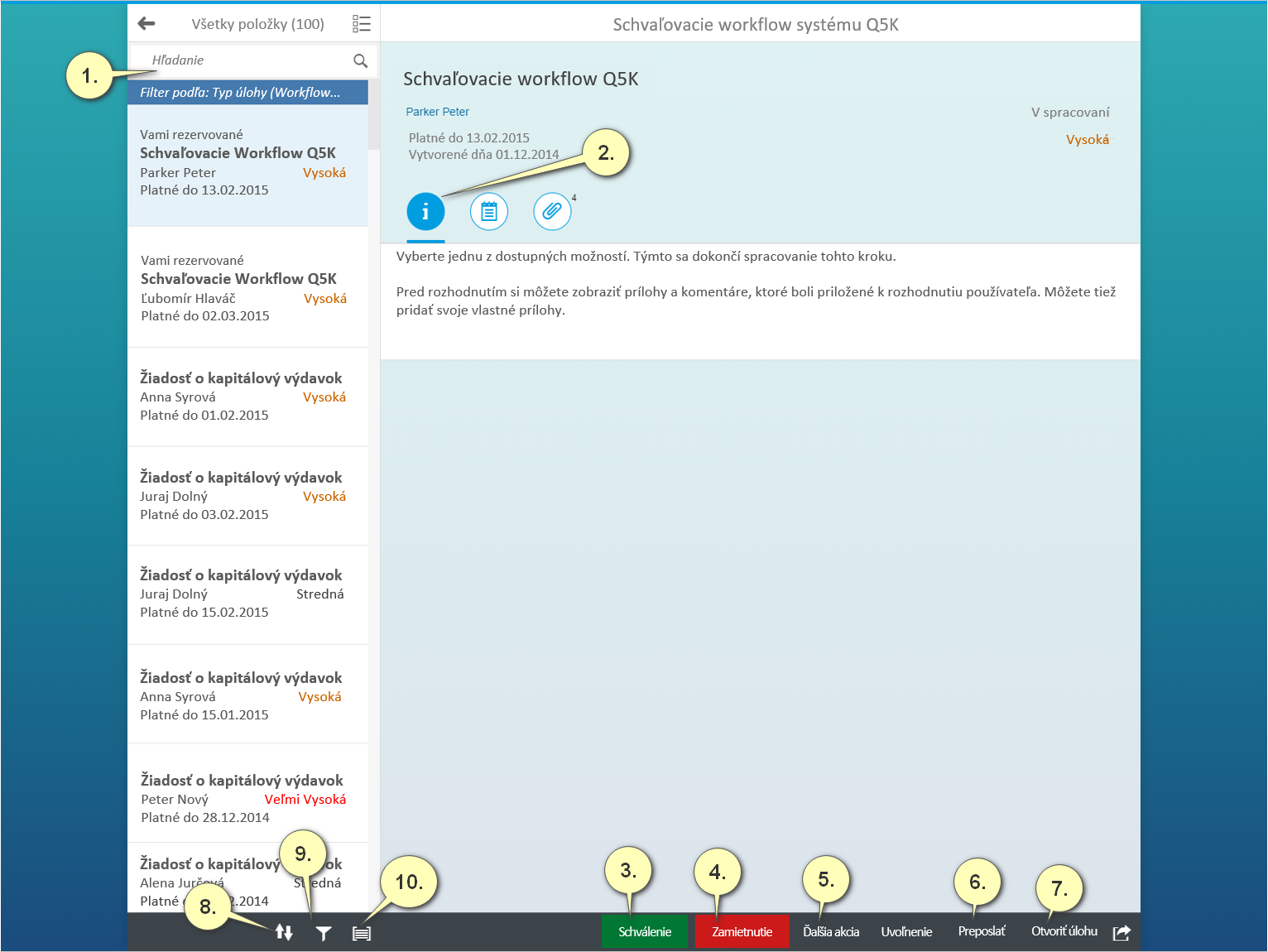 Obrázok 1 - Ilustračné zobrazenie aplikácie „Došlá pošta“Základné zobrazenie aplikácie „Došlá pošta“ je vo forme, kde sú úlohy, položky zobrazené na ľavej strane obrazovky takzvaná hlavná časť (1.) a detail každej úlohy na pravej strane (2.).Konkrétne možnosti pre vykonanie akcie sú na dolnej nástrojovej lište. Zobrazenie a možnosti sú voliteľné podľa procesnej požiadavky, napríklad schválenie (3.), zamietnutie (4.), iný typ rozhodnutia akcie (5.), preposlanie úlohy (6.), otvorenie úlohy pre ďalšie informácie (7.).Na dolnej nástrojovej lište v hlavnej ľavej časti je tiež možnosť usporiadania úloh, napríklad podľa dátumu (8.), filtrovanie podľa zadefinovaných parametrov (9.) a zmena vzhľadu (10.).Do úlohy je možné vložiť komentár nasledovne: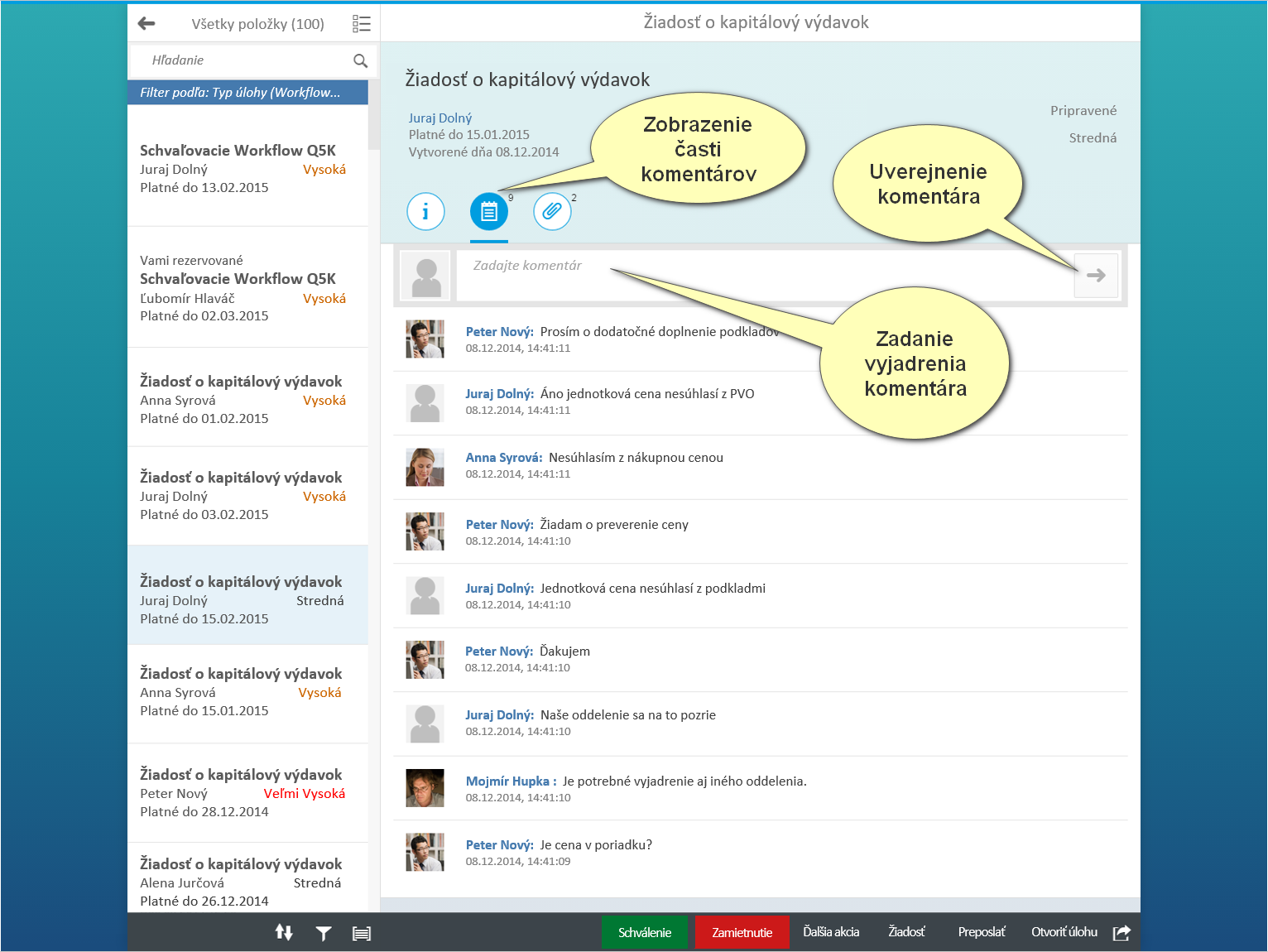 Obrázok 2 - Ilustračné zobrazenie práce s komentármi v aplikácii „Došlá pošta“Do úlohy je možné vložiť tiež prílohy podľa potreby: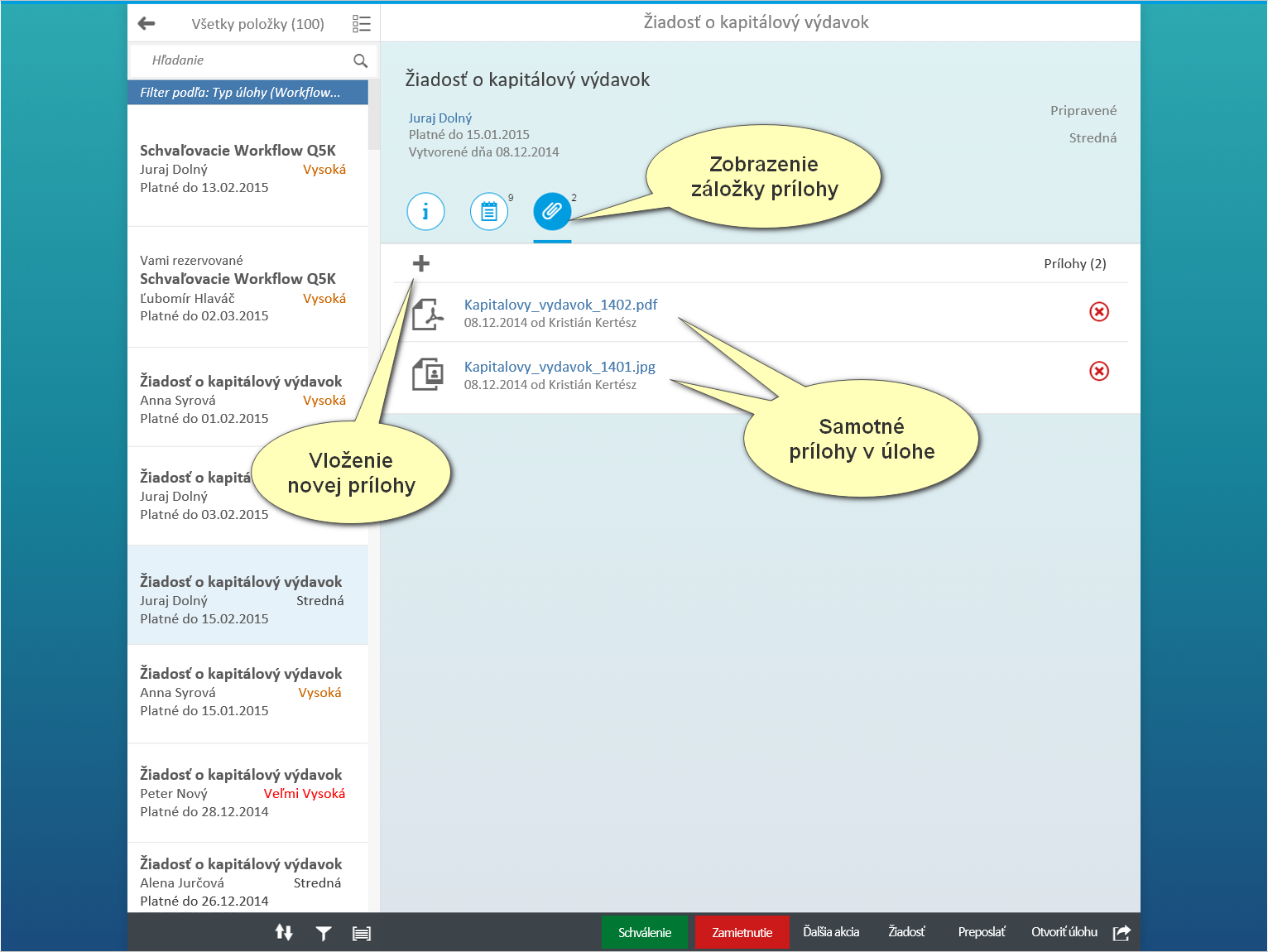 Obrázok 3 - Ilustračné zobrazenie práce s prílohami v aplikácii „Došlá pošta“Skutočný obsah úlohy zobrazenej vo FIORI aplikácii „Došlá pošta“ bude zodpovedať potrebám a implementácii daného business procesu, napríklad inak bude vyzerať obsah úlohy pre uvoľnenie objednávky a inak pre schválenie služobnej cesty (vyššie uvedené obrázky sú ilustračné pre pochopenie základnej práce navigácie a možného obsahu funkcií pre užívateľa).Pokrytie rozšírenej funkcionality CESKapitola pre DŠR2 v module ZFK-WF nie je relevantná. Požiadavky na zákaznícke riešenia Štandardné vyhodnotenie nadriadenéhoProcesy, ktoré budú vyžadovať aktivitu (schválenie) nadriadeného zamestnanca či už k zamestnancovi, alebo ku konkrétnej organizačnej jednotke budú nadriadeného zamestnanca vyhodnocovať jednotným spôsobom v tejto postupnosti: v prípade, ak sa vyhodnocuje nadriadený zamestnanec k zamestnancovi (napr. k žiadateľovi), vyhodnotí sa organizačné priradenie zamestnanca na základe HR dát z infotypu 1. Týmto sa zabezpečí možnosť vyhodnotenia nadriadených zamestnancov aj pre zamestnancov, ktorí nebudú zaradení v organizačnej štruktúre (nemajú vlastné plánované miesto) a predpokladom je, že každý zamestnanec má v infotype 1 zadanú správnu organizačnú jednotku (technický názov poľa ORGEH),nadriadený zamestnanec sa následne vyhodnocuje ako plánované miesto, označené ako vedúce plánované miesto na základe väzby 012 medzi plánovaným miestom a OJ v organizačnom manažmente,v prípade, že sa vyhodnocuje nadriadený zamestnanec k zamestnancovi a na základe vyššie uvedeného sa identifikuje samotný zamestnanec ako nadriadený zamestnanec, potom sa postupuje v organizačnej štruktúre smerom nahor,v prípade, že sa na OJ nájde len neobsadené plánované miesto, definované ako vedúce miesto danej OJ, zisťuje sa, či voči plánovanému miestu je definované zastupovanie s relevantným profilom zastupovania. Ak zastupovanie existuje, za nadriadeného zamestnanca je považované plánované miesto zástupcu. Ak zastupovanie neexistuje, vyhodnocovanie nadriadeného zamestnanca pokračuje v organizačnej štruktúre smerom nahor,v prípade, že sa na danej OJ nenájde žiaden nadriadený zamestnanec, postupuje sa v organizačnej štruktúre smerom nahor.Aplikačný rámec (Framework) pre kompetenčnú maticuKompetenčná matica je funkcionalitou, v ktorej si každá organizácia môže  definovať spracovateľov WF úloh. Toto platí pre všetky prípady, v ktorých nie je spracovateľ vyhodnotený inak. V kompetenčnej matici sa preto nespravujú prípady, v ktorých:spracovateľom WF má byť nadriadený zamestnanec,spracovateľom WF má byť používateľ, ktorý inicioval proces (napr. založil príslušný objekt) alebo je iným spôsobom vyhodnotený z procesu (napr. používateľ, ktorý už vykonal nejakú aktivitu),spracovateľom WF má byť používateľ, ktorého je možné vyhodnotiť na základe inde definovaných dát (kompetenčná matica nebude v systéme udržiavať redundantné údaje, ale len tie, ktoré nie je možné zo systému vyhodnotiť inak).Vyhodnocovanie spracovateľov WF úloh je implementované prostredníctvom pravidiel (v CESe typ objektu AC). Pre každý typ kompetencie bude vytvorené samostatné pravidlo s príslušnými atribútmi, na základe ktorých bude možné vyhodnotiť spracovateľa. Typy pravidiel (kompetencií)V tabuľke nižšie sú uvedené kompetencie pre jednotlivé oblasti, ktoré sú zoskupené do skupín. V stĺpci Atribúty sú vymenované "rozlišovacie" hodnoty, na základe ktorých bude možné určiť spracovateľa (v CESe nazývané charakteristiky). Neuvádza sa atribút / charakteristika účtovný okruh, ktorý bude implicitný a platný pre všetky kompetencie (to znamená, že každá organizácia, definovaná na základe účtovného okruhu bude spravovať vlastný zoznam spracovateľov v jednotlivých oblastiach). V tejto fáze projektu nebolo možné stanoviť všetky pravidlá kompetencií. Ďalšie kompetencie pre moduly M09 Materiálový manažment, M10 Predaj služieb, M21 Evidencia zmlúv a zverejňovanie do CRZ budú stanovené počas fázy realizácie.Vytvorenie kompetencieFunkcionalita správy kompetencií umožní ich založenie s automatickým predvyplnením účtovného okruhu na základe oprávnenia prihláseného používateľa. Používateľ zadáva hodnoty atribútov kompetencie, čím ju definuje. Systém automaticky vyhodnotí jej názov. Pri zakladaní kompetencií dochádza k automatickej kontrole potenciálnych duplicít. V prípade zakladania kompetencie s rovnakými atribútmi, než je iná, už existujúca kompetencia, systém ju nepovolí založiť. Kompetencia je po založení platná v období od systémového dátumu bez časového obmedzenia. V prípade, že sa stane kompetencia nepotrebnou, bude možné jej vymedziť platnosť (nikdy nie vymazať). Kompetencia v systéme CES bude pokrytá technickým objektom s identifikátorm „RY“ a jej obsah je ukladaný v štandardných infotypoch. Priradenie kompetencieFunkcionalita správy kompetencií umožní ich priradenie plánovaným miestam v organizačnej štruktúre. Tým je dané obmedzenie, že spracovateľom na základe kompetencie môže byť len taký zamestnanec, ktorý je zaradený v organizačnej štruktúre (má plánované miesto, priradené organizačnej jednotke). Používateľ zvolí plánované miesto, ktorému má byť kompetencia priradená a vykoná priradenie s dátumovou platnosťou. Kompetencie nie je možné priradiť spätne do minulosti, najskorším možným dátumom je priradenie k systémovému dátumu. Preddefinovaným koncom platnosti priradenia je dátum 31.12.9999. Priradenie kompetencie nie je možné vymazať, ale len vymedziť, aby bolo možné priradenia spätne vyhodnotiť. Priradenie kompetencie k plánovanému miestu je zapisované ako väzba medzi objektmi RY (kompetencia) a S (plánované miesto), uložené v infotype 1001 (priradenia).Aplikačný rámec (Framework) pre zastupovanieZastupovanie bude možné definovať dvomi rôznymi spôsobmi podľa charakteru zastupovania, resp. podľa toho, kto zastupovanie definuje a na základe akých okolností. Zapisované bude ako väzba 210 (zastupovanie s profilom) v štandardnom infotype HR 1001 (priradenia) a povolené bude definovanie zastupovania medzi objektmi S (plánované miesto) a P (osoba). Zastupujúci zamestnanec uvidí tie úlohy WF, ktoré budú priradené k príslušnému profilu zastupovania, ktorý mu bol priradený. Zoznam profilov zastupovania a ich kategorizácia je popísaná v dokumente DSR2_CES_M04_Časový_manažment _v3.0.docx.Správa zastupovania personalistom / Garantom procesuZastupovanie bude definované používateľom v transakcii SAP GUI, prístupnej prostredníctvom transakcie v SAP Logon. Proces popisuje dokument DSR2_CES_M03_Organizačný_manažment _v3.0.docx. Správa zastupovania zamestnancomKaždému zamestnancovi bude sprístupnená (FIORI) aplikácia pre definovanie zastupovania "za seba". Zamestnanec v aplikácii bude môcť:-	definovať zastupovanie s časovou platnosťou (od-do) s výberom profilu zastupovania,-	vymedziť platnosť existujúceho zastupovania,-	zobraziť históriu zastupovaní.Zastupovanie bude možné definovať voči existujúcemu osobnému číslu v rámci danej organizácie. Osobné číslo používateľ vyberie zo stromu organizácie/organizačného priradenia, pričom bude možné zvoliť aj osobné číslo, ktoré nie je zaradené do organizačnej štruktúry (priradené na organizačnú jednotku, ale bez plánovaného miesta). Zamestnanec môže definovať zastupovanie dvoch typov: -	Zastupovanie (zastupovanie počas krátkodobej neprítomnosti do 30 dní). V tomto type zastupovania bude môcť zástupca schvaľovať všetky procesy okrem tých, ktoré sa týkajú personalistiky a miezd,-	Zastupovanie (zastupovanie počas krátkodobej neprítomnosti do 30 dní) - platové náležitosti. V tomto type zastupovania budú len procesy, ktoré majú vplyv na mzdy a personalistiku. Pri zakladaní zastupovania používateľ vyplní údaje: -	(dátumové) obdobie od-do,-	zástupca, zvolený ako osoba, ktorú používateľ vyberie buď zadaním mena + priezviska, alebo výberom z organizačnej štruktúry,-	profil zástupcu.Pri určení krátkodobého zastupovania zamestnanca zamestnancom bude o tejto skutočnosti informovaný príslušný vedúci zamestnanec notifikáciou.Základná finančná kontrolaV nasledovných podradených kapitolách je uvedený spôsob pokrytia funkcionality ZFK systémom CES pre jednotlivé aplikačné moduly a procesy. Navrhnutý spôsob pokrytia ZFK v jednotlivých procesoch vychádza z predpokladu realizácie v rámci DŠR2. Pre neskoršie štádiá DŠR, môže byť každý jednotlivý proces pokrytý s vyššou mierou integrácie. Pre jednoduchšie porozumenie konfiguračných tabuliek jednotlivých procesov uvádzame v tejto všeobecnej časti popis a vysvetlenie jednotlivých polí tejto konfiguračnej tabuľky:M07 Správa služobných ciestM09 Materiálový manažmentM10 Predaj služiebM21 Evidencia zmlúv a zverejňovanie do CRZM22 Evidencia majetkuRoly a oprávneniaCieľom kapitoly je definovať Role a oprávnenia v systéme CES, ktoré sú pre všetky organizácie v rámci CES popísané v samostatnom technickom dokumente, ktorý nie je súčasťou  DŠR2 (Konvencia pre tvorbu roly a jej oprávnení). Súbor oprávnení bude  vytváraný a upravovaný v podobe SAP/CES Rolí. (SAP Rola teda predstavuje súbor oprávnení rámci CES). V tejto kapitole sú popísané len Materské Roly.Zoznam rolíZ_ZFK-WF_ADMINRola administrátora workflow subsystému. Keďže ide o centrálnu správu, rola nemá priradené organizačné úrovne.Rozsah oprávnení Z_ZFK-WF_ADMINV rámci popisovanej roli bol identifikovaný nasledujúci rozsah oprávnení:Nástroje na identifikáciu Workitems bez spracovateľa (SWI2_ADM1)Nástroje na identifikáciu Workitem s vymazanými užívateľmi (SWI2_ADM2)Nástroje na diagnózu chybných workflows (SWI2_DIAG)Znovu-spustenie workflow po spadnutí systému (SWPC)Zobrazenie / Údržba priradenia k org. objektom systému (PFOM, PFOS)Zobrazenie /zmena/ založenie organizácie a obsadenia Workflow (PPOSW, PPOMW, PPOCW)Zobrazenie sledovania termínov workitem  (RSWEWWDHSHOW)Zobrazenie / spustenie dávkovej úlohy SWWERRE (RSWEWWDHMSHOW, RSWWERRE)Údržba počiatočných podmienok workflow (SWB_COND)Zobrazenie/zapnutie/vypnutie/výmaz sledovania udalostí (RSWELOGD, SWEL, SWELS)Administrácia fronty udalostí (SWEQADM*)Browser fronty udalostí (SWEQBROWSER)Reštart pozastavených workflow a termínov (SWF_ADM_S*)Údržba konfigurácie termínov (SWF_DEADL_CONF)ZWF_SPRAVA_KOMPETENCIIRola správcu kompetencií umožňuje vytvoriť a priradiť kompetencie pre jednotlivé kategórie/skupiny kompetencií. ZWF_SPRAVA_ZASTUPOVANIRola umožňuje používateľovi spravovať (zakladať/vymedzovať) zastupovania v jednotlivých kategóriách. ZXXXX_ZFK_REFERENTRola umožňuje používateľovi zakladať a zobrazovať požiadavky na ZFK.Rozsah oprávnení V rámci popisovanej roly bol identifikovaný nasledujúci rozsah oprávnení:Spracovanie WF úlohy pre založenie ZFK Zobrazenie ZFKSpustenie vyhodnotenia kompetencie (volanie funkcií kompetenčnej matice) pre ZFKZobrazovanie dokumentových prílohPrikladanie dokumentových prílohZobrazenie objektu „Predmet ZFK“ nie je súčasťou tejto role. Toto oprávnenie musí byť dostupné v modulovej roli používateľa.ZXXXX_ZFK_OVEROVATELRola umožňuje používateľovi vo WF procese vykonať úlohu na overenie ZFK.Rozsah oprávnení V rámci popisovanej roly bol identifikovaný nasledujúci rozsah oprávnení:Spracovanie WF úlohy pre vykonanie vyjadrenia k ZFKZobrazenie ZFKZobrazovanie dokumentových prílohPrikladanie dokumentových prílohZobrazenie objektu „Predmet ZFK“ nie je súčasťou tejto role. Toto oprávnenie musí byť dostupné v modulovej roli používateľa.ZXXXX_ZFK_ZOBRAZENIERola umožňuje používateľovi zobraziť ZFK aj keď nie je účastníkom (overovateľom) ZFK.Rozsah oprávnení V rámci popisovanej roly bol identifikovaný nasledujúci rozsah oprávnení:Zobrazenie ZFKZobrazovanie dokumentových prílohZobrazenie objektu „Predmet ZFK“ nie je súčasťou tejto role. Toto oprávnenie musí byť dostupné v modulovej roli používateľa.RozhraniaPožiadavka na rozhrania na ostatné moduly CES nebola identifikovaná. Migrácia dátPožiadavka na migráciu dát do CES nebola identifikovaná. Postup nábehu do produktívnej prevádzkyPostup nábehu CES do produktívnej prevádzky (GoLive) bude definovaný v rámci samostatného dokumentu - Cutover plán, ktorý nie je súčasťou  DŠR2. Výkazy Cieľom kapitoly je definovanie a popis výkazov v systéme CES, ktoré budú vychádzať z jednotnej Metodiky MF SR pre štandardizáciu používania výkazov pre všetky organizácie v rámci CES. Všeobecný popis pre prácu s výkazmi  sa nachádza v modulovom dokumente M27 Reporting.Zoznam štandardných výkazovWorkitem bez spracovateľovID výkazu: 	M14_REP_001Názov:	Workitem bez spracovateľovKód transakcie/reportu:	SWI2_ADM1Prostredie výkazu:	(GUI) Formát exportu výkazu:	(XLSX/RTF/HTML)Legislatívny výkaz:	NieStručná charakteristika výkazu:Tento výkaz sa používa na identifikáciu položiek workflow, ktoré v súčasnosti nie sú priradené žiadnej zodpovednej osobe. Pracovná položka (Workitem), nie je priradená spracovateľovi v tých prípadoch, keď sa priradený užívateľ rozpracovanej položky presunie na novú pozíciu a má nové zodpovednosti. Workflow administrátor, môže takýto nepriradený workitem priradiť príslušnému zodpovednému zamestnancovi. Vo všeobecnosti platí, že takáto substitúcia workflow, sa obmedzuje len na núdzové situácie.Vstupné kritériá filtrovania  Vysvetlenie:Na vstupnej obrazovke bude výkaz umožňovať zadať základné štandardné kritériá filtrovania pre generovanie výkazu a generovať výstupnú zostavu.Zoznam štandardných kritérií filtrovania V rámci vstupných kritérií filtrovania výkazu je možné zadať tieto štandardné kritériá filtrovania:Obdobie monitorovania Interné číslo úlohy WorkitemIdentifikátor úlohy najvyššej úrovneSkupina úlohAplikačný komponent v hierarchii.Zoznam štandardných variantov triedenia  Pre tento výkaz systém neposkytuje štandardné  varianty triedenia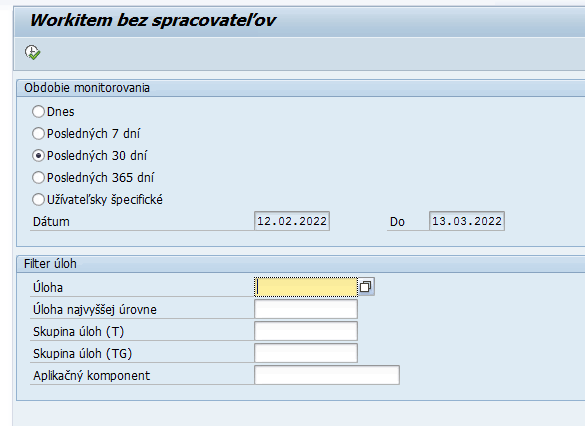 Obrázok 4 - Ilustračné zobrazenie vstupnej obrazovky - Workitem bez spracovateľovZoznam údajov výkazu  Generovaný výstup výkazu môže obsahovať nasledujúce stĺpce:Názov prvej úlohy	ID workitem	Workitem-status	Dátum vytvorenia	Čas vytvorenia	Text workitem	Priorita	WF najvyš.úrovne	Text úlohy	Čaká na stanovenie spracovateľaÚloha najvyšš.úrovneTyp workitemÚlohaOpakovaniaWorkflowPotvrdenie konca spracovaniaWorkitem odmietnuteľnáSkutočný dátum ukončenia workitemSkutočný čas ukončenia workitemID skupiny kontextu HCEvent NameHealth Check NameKoniec sprac.pomocou udalostiVytvorilVlastnosti workitemSprávca systémuSpracovateľPosledný spracovateľPostpodmienkaProfil perzistencieTrvanie v sekundáchDeadline statusPrílohy existujúPrílohyPrioritaKlasifikácia úlohyVerziaOdovzdanéDeadlineStatusRelease SAPJazykJazyk workitem-uTyp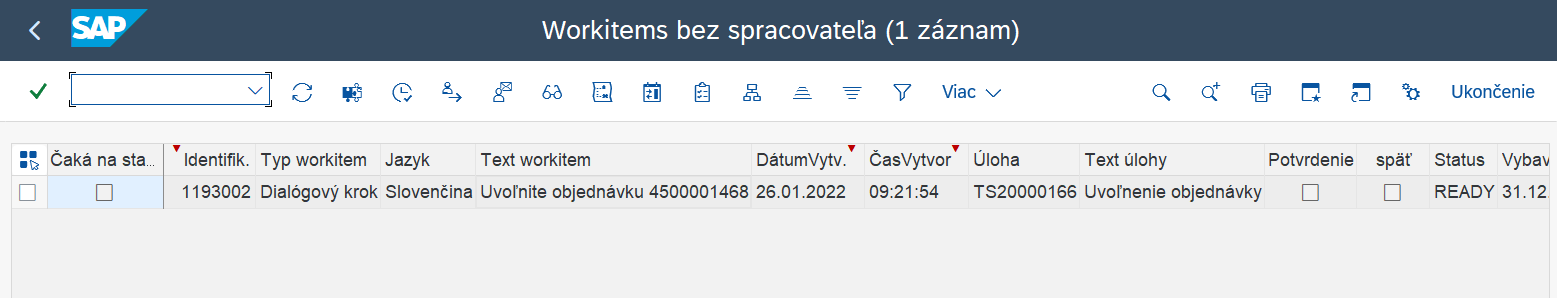 Obrázok 5 - Ilustračné zobrazenie výstupu výkazu - Workitem bez spracovateľovWorkitem s vymazanými užívateľmi ID výkazu: 	M14_REP_002Názov:	Workitem s vymazanými užívateľmiKód transakcie/reportu:	SWI2_ADM2Prostredie výkazu:	(GUI) Formát exportu výkazu:	(XLSX/RTF/HTML)Legislatívny výkaz:	NieStručná charakteristika výkazu:Tento výkaz sa používa na identifikáciu položiek workflow, ktoré v súčasnosti nie sú priradené žiadnej zodpovednej osobe. Pracovná položka (Workitem), nie je priradená spracovateľovi v tých prípadoch, keď sa priradený užívateľ rozpracovanej položky odíde zo spoločnosti a jej ID používateľa už nie je platné (uzamknuté alebo vymazané ). Workflow administrátor, môže takýto nepriradený workitem priradiť príslušnému zodpovednému zamestnancovi. Vo všeobecnosti platí, že takáto substitúcia workflow, sa obmedzuje len na núdzové situácie.Vstupné kritériá filtrovania  Vysvetlenie:Na vstupnej obrazovke bude výkaz umožňovať zadať základné štandardné kritériá filtrovania pre generovanie výkazu a generovať výstupnú zostavu.Zoznam štandardných kritérií filtrovania V rámci vstupných kritérií filtrovania výkazu je možné zadať tieto štandardné kritériá filtrovania:Interné číslo úlohy WorkitemSkupina úlohAplikačný komponent v hierarchiiMožnosť zobraziť iba opustené položky bez spracovateľa. Zoznam štandardných variantov triedenia  Pre tento výkaz systém neposkytuje štandardné  varianty triedenia.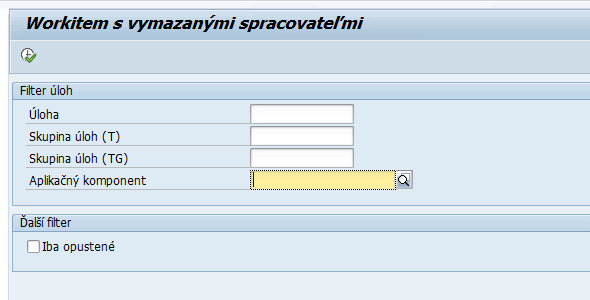 Obrázok 6 - Ilustračné zobrazenie vstupnej obrazovky - Workitem s vymazanými užívateľmiZoznam údajov výkazu  Generovaný výstup výkazu môže obsahovať nasledujúce stĺpce:ID workitemStatusWorkflowTyp workitemÚlohaDátum vytvoreniaČas vytvoreniaText workitemPotvrdenie konca spracovaniaWorkitem odmietnuteľnáPrioritaDeadline statusTrvanie v sekundáchProfil perzistenciePostpodmienkaPosledný spracovateľSprávca systémuSpracovateľKoniec sprac.pomocou udalostiVytvorilOdovzdanéNázov prvej úlohyPrílohy existujúDeadlineSkutočný dátum ukončenia workitemSkutočný čas ukončenia workitemText úlohyJazykOpakovaniaVlastnosti workitemStatus deadlinePrílohyPrioritaKlasifikácia úlohyVerziaWorkitem-statusRelease SAPJazyk workitem-uTyp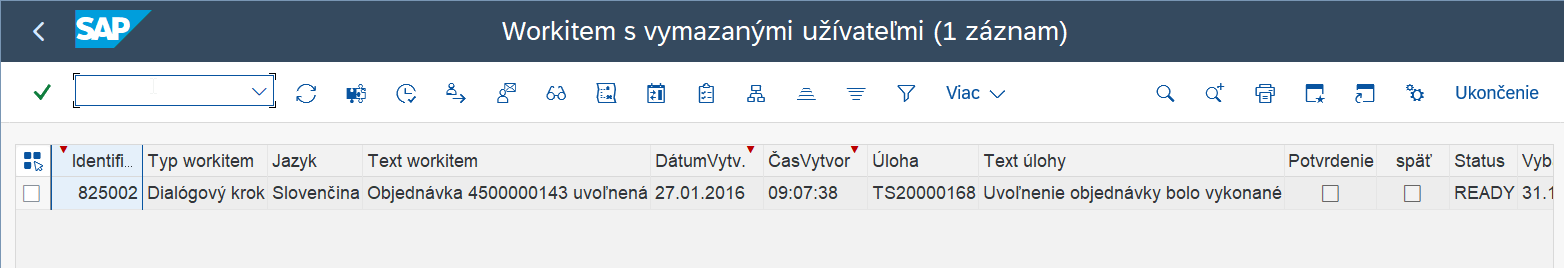 Obrázok 7 - Ilustračné zobrazenie výstupu výkazu - Workitem s vymazanými užívateľmiDiagnóza chybných workflowsID výkazu: 	M14_REP_003Názov:	Workitem s vymazanými užívateľmiKód transakcie/reportu:	SWI2_DIAGProstredie výkazu:	(GUI) Formát exportu výkazu:	(TEXT/XLSX/RTF/HTML)Legislatívny výkaz:	NieStručná charakteristika výkazu:Tento výkaz zobrazuje všetky workflow spustené počas určeného časového rámca, ktoré boli nastavené do chybového stavu. Vo výbere je možné tiež zúžiť filtrovanie na konkrétny workflow, úlohu, alebo úlohu na pozadí. Táto transakcia tiež umožňuje správcovi reštartovať workflow kliknutím na tlačidlo Reštart Workflow.Vstupné kritériá filtrovania  Vysvetlenie:Na vstupnej obrazovke bude výkaz umožňovať zadať základné štandardné kritériá filtrovania pre generovanie výkazu a generovať výstupnú zostavu.Zoznam štandardných kritérií filtrovania V rámci vstupných kritérií filtrovania výkazu je možné zadať tieto štandardné kritériá filtrovania:Obdobie monitorovania Interné číslo úlohy WorkitemSkupina úlohAplikačný komponent v hierarchii.Zoznam štandardných variantov triedenia  Pre tento výkaz systém neposkytuje štandardné  varianty triedenia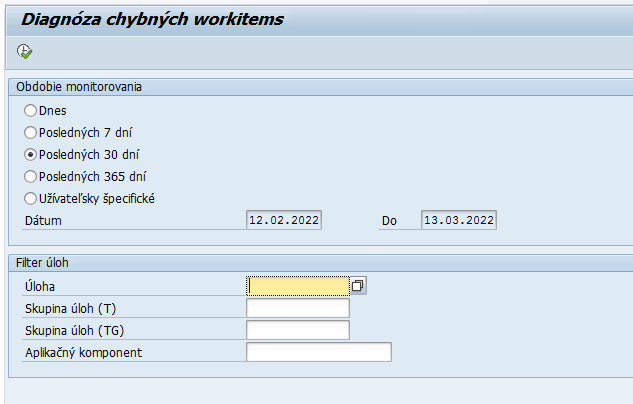 Obrázok 8 - Ilustračné zobrazenie vstupnej obrazovky – Diagnóza chybných workitemsZoznam údajov výkazu  Generovaný výstup výkazu môže obsahovať nasledujúce stĺpce:ID workitemTypText workitemDátum vytvoreniaČas vytvorenia.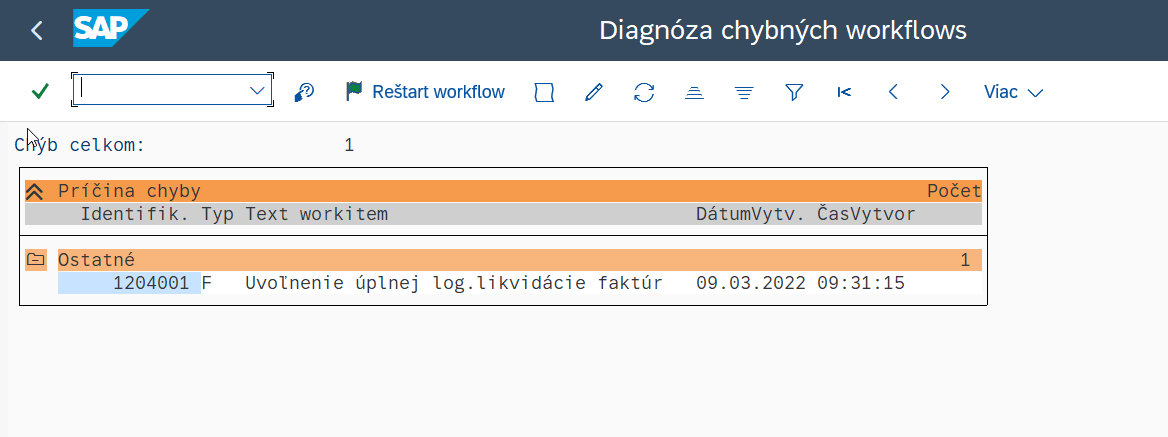 Obrázok 9 - Ilustračné zobrazenie výstupu výkazu - Workitem s vymazanými užívateľmiPokračovanie workflow po spadnutí systémuID výkazu: 	M14_REP_004Názov:	Pokračovanie workflow po spadnutí systémuKód transakcie/reportu:	SWPCProstredie výkazu:	(GUI) Formát exportu výkazu:	(TEXT/XLSX/RTF/HTML)Legislatívny výkaz:	NieStručná charakteristika výkazu:Tento výkaz zobrazuje všetky workflow úlohy, ktoré sú v statuse „Started“ dlhšie ako jeden deň. To znamená, že obsahuje workflow, ktoré sa zastavili po systémových chybách a môžu byť opätovne spustené prostredníctvom tlačidla „Pokračovanie workflow“.Vstupné kritériá filtrovania  Vysvetlenie:Na vstupnej obrazovke bude výkaz umožňovať zadať základné štandardné kritériá filtrovania pre generovanie výkazu a generovať výstupnú zostavu.Zoznam štandardných kritérií filtrovania V rámci vstupných kritérií filtrovania výkazu je možné zadať tieto štandardné kritériá filtrovania:ID workitemDátum vytvorenia Čas vytvoreniaVyhľ.pojem pre úlohy (Viackroková úloha)Výber workflows s aktívnymi, asynchrónnymi krokmi na pozadíOkamžité pokračovanie.Zoznam štandardných variantov triedenia  Pre tento výkaz systém neposkytuje štandardné  varianty triedenia.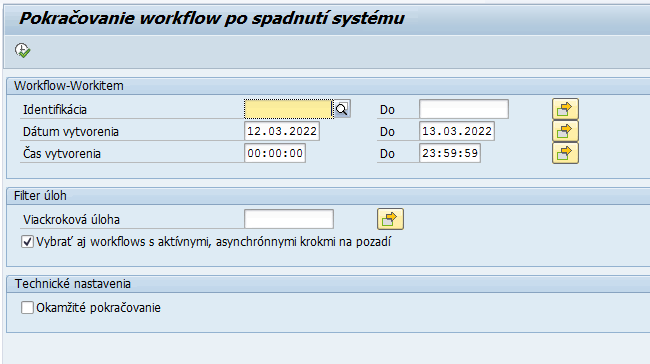 Obrázok 10 - Ilustračné zobrazenie vstupnej obrazovky – Pokračovanie workflow po spadnutí systémuZoznam údajov výkazu  Generovaný výstup výkazu môže obsahovať nasledujúce stĺpce:ID workitemZnačkaTextStatusDátum vytvoreniaČas vytvoreniaAsynchrónneTypÚlohaVzdialený systémPracovná položka (workitem) so vzdialeného systému.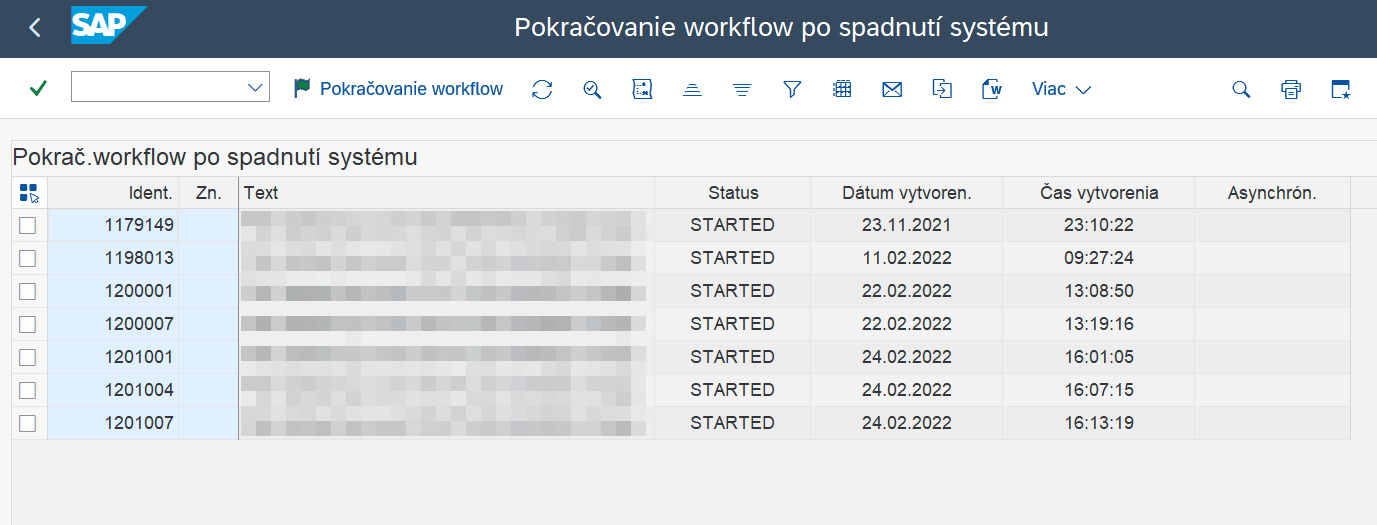 Obrázok 11 - Ilustračné zobrazenie výstupu výkazu - Pokračovanie workflow po spadnutí systémuFormuláreCieľom kapitoly je definovanie a popis elektronických šablón v systéme CES, ktoré budú vychádzať z jednotnej Metodiky MFSR pre štandardizáciu týchto šablón pre všetky organizácie v rámci CES. Hlavička formulára bude obsahovať:Názov organizácieOrganizačný útvar  	(napríklad: sekcia, odbor, oddelenie, samostatný referát)aleboNázov organizácie  	(v prípade, že sa jedná o podriadenú organizáciu ministerstva (v tom prípade neuvádzať vyššie dve uvedené políčka, Bez nadriadeného ministerstva)alebo Názov organizačnej jednotky 	(V prípade dvojstupňového orgánu napríklad: inšpektorát, RÚVZ a podobne)Päta formulára bude obsahovať: Strana: 1/1 	(označenie strany/počet strán, pri formulároch, ktoré sú len do vnútra organizácie);Strana: 1/1 Identifikačné údaje organizácie (označenie strany/počet strán + Kontaktné údaje organizácie, pri formulároch, ktoré sú výstupom organizácie) V rámci implementácie modulu ZFK-WF budú implementované nasledujúce formuláre.Zoznam formulárovKrycí list ZFKŠtruktúra formulára Krycí list ZFK bude v systéme CES reprezentovaný formulárom, ktorý umožní používateľovi vytlačiť dokument o vykonanej ZFK v elektronickej podobe. Krycí list nebude obsahovať fyzické podpisy zamestnancov vykonávajúcich ZFK, ale informácie o tom, kedy a ktorý používateľ systému CES vykonal ZFK a s akým výsledkom. Súčasťou Krycieho listu bude aj oblasť finálneho schválenia.Formulár krycieho listu bude vychádzať z Prílohy č.1 podľa zákona č 357/2015 Z.z. – Odporúčaný vzor krycieho listu pre výkon základnej finančnej kontroly. Nižšie uvedený obrázok je príklad Krycieho listu zo systému.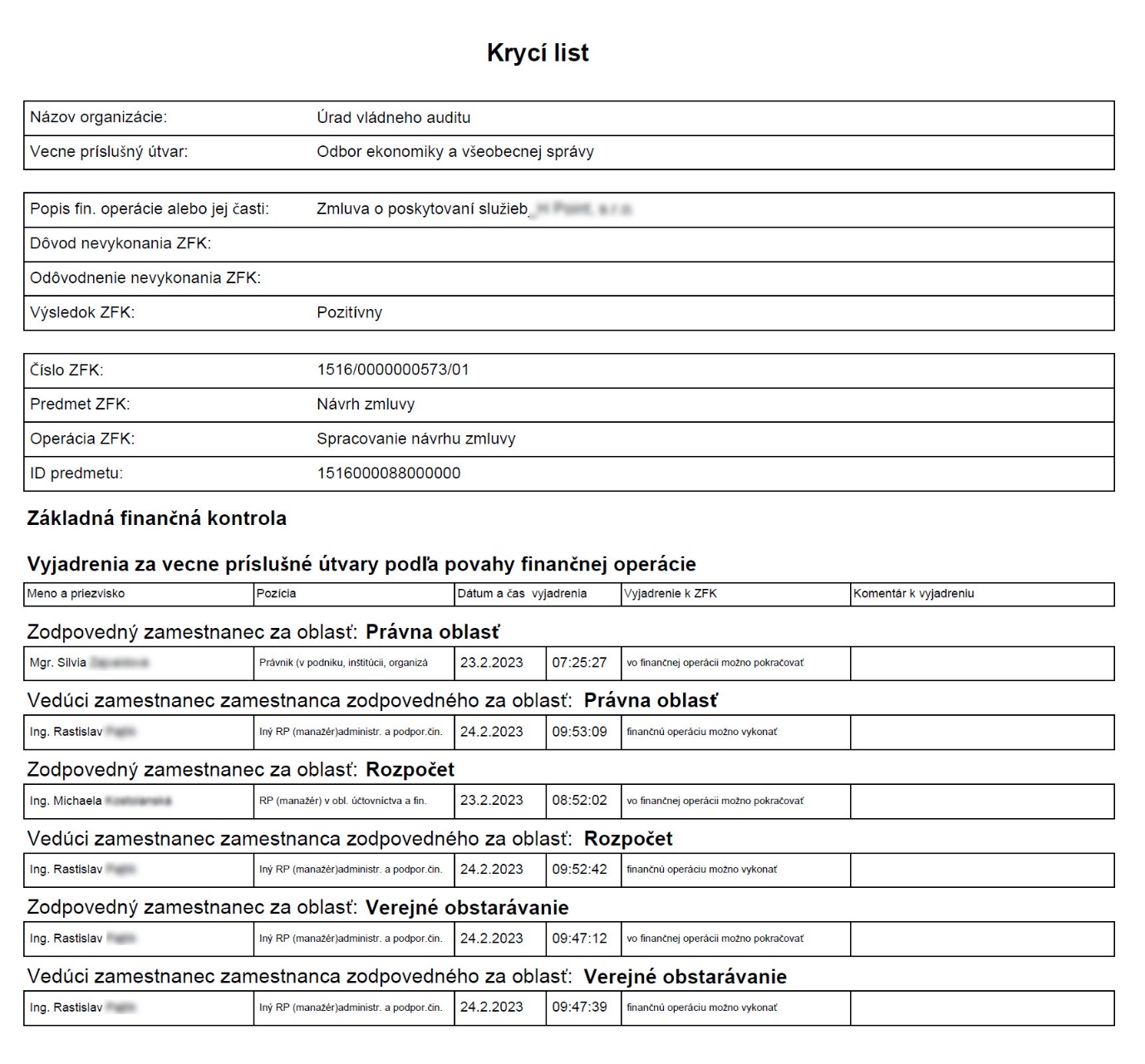 Obrázok 12 - Príklad krycieho listu podľa prílohy č.1 metodického usmernenia ku zákonu 357/2015 Z.z.Formulár krycieho listu pre tie procesné oblasti, kde nastáva aj finálne schválenie  bude rovnako vychádzať z Prílohy č.1 podľa zákona č 357/2015 Z.z. – Odporúčaný vzor krycieho listu pre výkon základnej finančnej kontroly avšak aj s doplnenou novou oblasťou „Finálne schválenie“ v spodnej časti krycieho listu.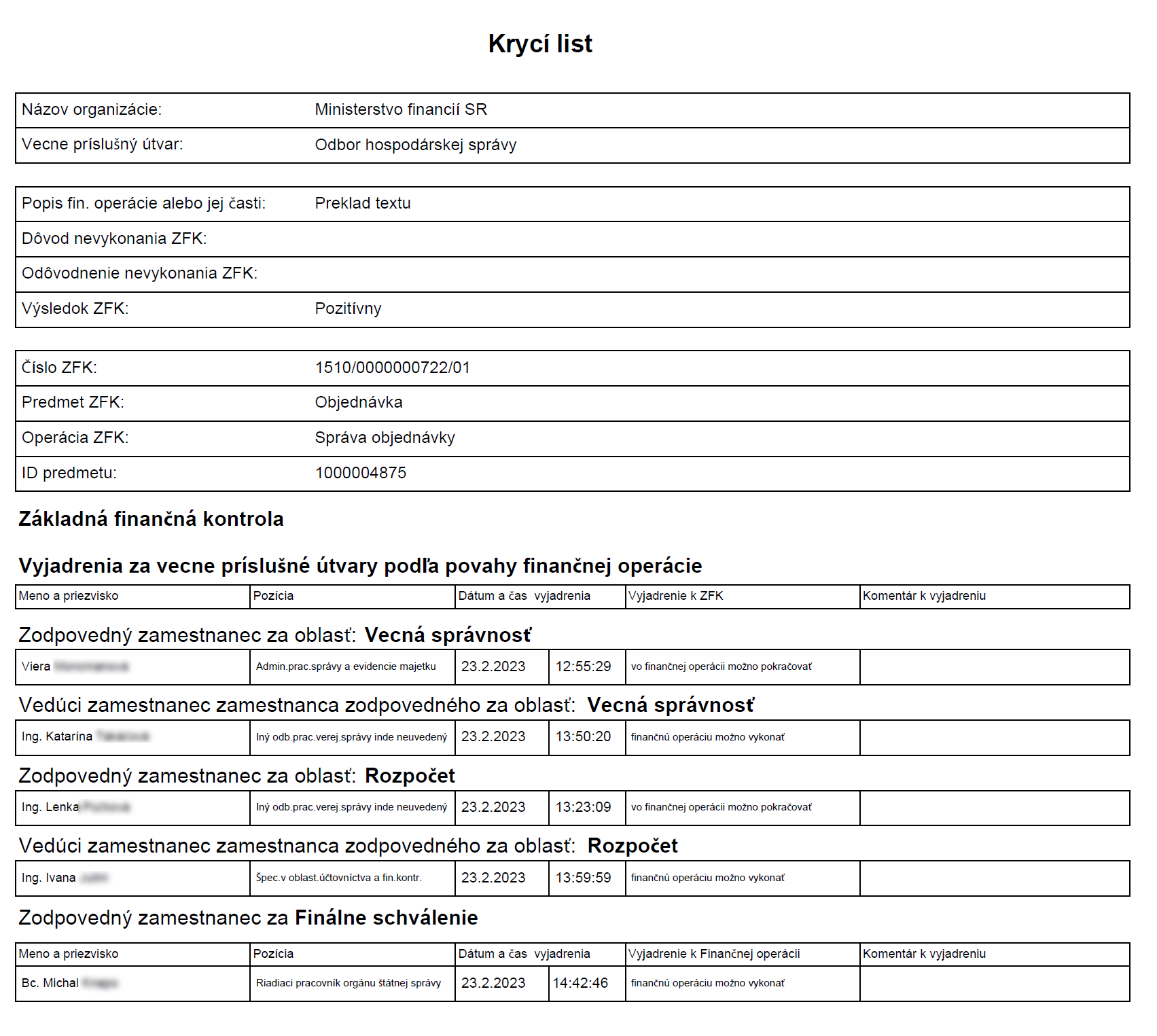 Obrázok 13 - Príklad krycieho listu, ktorý vychádza z prílohy č.1 metodického usmernenia ku zákonu 357/2015 Z.z aj s novou oblasťou „Finálne schválenie“Popis polí formuláraSystém po spustení tohto formulára bude do formulára automaticky dopĺňať nesledujúce dáta, ktoré sú aktuálne v systéme zaevidované: Hlavičkové údajeV hlavičke formulára budú zobrazené informácie o organizácii a finančnej operácii ku ktorej sa vykonáva ZFK.Vyjadrenia za vecnú oblasťV tejto časti budú dynamicky generované informácie za všetky vecné oblasti vykonanej ZFK podľa oblastí, za ktoré bola vykonaná a vo formulári budú zobrazení všetci zamestnanci, ktorí ZFK za jednotlivé oblasti vykonali. Finálne schválenieV prípade, že súčasťou ZFK bolo aj finálne schválenie formulár bude obsahovať aj informácie o Finálnych schvaľovateľoch ZFK. Táto časť bude dynamická a zobrazia sa všetci finálni schvaľovatelia.  PrílohyDetailná špecifikácia riešenia (DŠR2) k modulu M14 – Základná finančná kontrola – Riadenie interného workflow 
Implementácia Centrálneho ekonomického systému Detailná špecifikácia riešenia (DŠR2) k modulu M14 – Základná finančná kontrola – Riadenie interného workflow 
Implementácia Centrálneho ekonomického systému Verzia dokumentu: 06.03.2023, v7.0Projektový manažér - objednávateľa: Lucia Bujňáková Projektový manažér - dodávateľa: Ján Pavelka Predseda Riadiaceho výboru projektu: Ľuboš Jančík Vypracoval: Marian Ryšian, Marián Šandor, Štefan Mókus, Jozef Václavek, Tomáš JančíkHistória zmien dokumentu:Uvedená v M00 – Hlavný dokumentModul CESProces CESVariant ZFKM01M01.001.Vznik/zmena pracovno-právneho vzťahu a iných právnych vzťahovM14.001. ZFK_V1_Papierový procesM02M02.001.Ročné zúčtovanie daneM14.001. ZFK_V1_Papierový procesM02M02.002.Evidencia mesačných mzdových dátM14.001. ZFK_V1_Papierový procesM02M02.003.Príprava spracovania a spracovanie miezd, odvodov a daníM14.001. ZFK_V1_Papierový procesM02M02.004.Úhrada záväzkov voči zamestnancom a inštitúciámM14.001. ZFK_V1_Papierový procesM02M02.007.Viaczdrojové financovanieM14.001. ZFK_V1_Papierový procesM04M04.001. Evidencia dochádzkyM14.001. ZFK_V1_Papierový procesM05M05.001. Príprava vzdelávaniaM14.001. ZFK_V1_Papierový procesM07M07.001.Správa služobných ciest – Vyslanie na pracovnú cestuM14.003. ZFK_V3_Integrovaný el.procesM07M07.002.Správa služobných ciest - Vyúčtovanie pracovnej cestyM14.003. ZFK_V3_Integrovaný el.procesM09M09.030. Správa objednávkyM14.003. ZFK_V3_Integrovaný el.procesM09M09.040. Správa materiálového dokladuM14.001. ZFK_V1_Papierový procesM09M09.110. Likvidácia faktúrM14.003. ZFK_V3_Integrovaný el.procesM10M10.001. Ponukové konanieM14.003. ZFK_V3_Integrovaný el.procesM10M10.031.Reklamačné konanie - M10.040.S.00200. Spracovanie korekcie faktúryM14.003. ZFK_V3_Integrovaný el.procesM10M10.040.Spracovanie faktúryM14.003. ZFK_V3_Integrovaný el.procesM10M10.020. Predaj služieb a materiálu -  M10.040.S.00300 Spracovanie zálohovej faktúryM14.003. ZFK_V3_Integrovaný el.procesM10M10.041.Spracovanie dobropisuM14.003. ZFK_V3_Integrovaný el.procesM15M15.502. Poskytovanie nenávratných finančných výpomocí- plnenie zmluvyM14.001. ZFK_V1_Papierový procesM15M15.504. Poskytovanie nenávratných finančných výpomocí -  vyúčtovanieM14.001. ZFK_V1_Papierový procesM15M15.506. Poskytovanie nenávratných finančných výpomocí -   následné kontrolyM14.001. ZFK_V1_Papierový procesM16M16.030. Spracovanie objektov prenájmuM14.001. ZFK_V1_Papierový procesM16M16.041. Spracovanie zúčtovaniaM14.001. ZFK_V1_Papierový procesM18M18.030. Zadanie záväzku v FIM14.001. ZFK_V1_Papierový procesM18M18.031. Zadanie požiadavky na dodávateľskú  zálohuM14.001. ZFK_V1_Papierový procesM18M18.040. Zadanie pohľadávky v FIM14.001. ZFK_V1_Papierový procesM18M18.041. Zadanie požiadavky na odberateľskú zálohuM14.001. ZFK_V1_Papierový procesM21M21.000. Spracovanie PVO  M14.001. ZFK_V1_Papierový procesM21M21.101. Spracovanie návrhu zmluvy  M14.003. ZFK_V3_Integrovaný el.procesM21M21.113. Založenie návrhu dodatkuM14.003. ZFK_V3_Integrovaný el.procesM22M22.001. Evidencia karty majetku - zaradenie majetkuM14.003. ZFK_V3_Integrovaný el.procesM22M22. 001. Evidencia karty majetku - zaradenie TZ majetkuM14.003. ZFK_V3_Integrovaný el.procesM22M22. 001. Evidencia karty majetku - zmena životnosti majetkuM14.003. ZFK_V3_Integrovaný el.procesM22M22.002.Obstaranie DLHM a DLNMM14.003. ZFK_V3_Integrovaný el.procesM22M22.003.Preúčtovanie majetku v rámci účtovného okruhuM14.003. ZFK_V3_Integrovaný el.procesM22M22.004.Prírastok DLHM a DLNM v prevádzkeM14.003. ZFK_V3_Integrovaný el.procesM22M22.005.Prírastok do podsúvahovej evidencie majetkuM14.003. ZFK_V3_Integrovaný el.procesM22M22.007 Vyradenie majetkuM14.001. ZFK_V1_Papierový procesM22M22.008.Odpisy a zaúčtovanie odpisovM14.003. ZFK_V3_Integrovaný el.procesM22M22.013.Zásoba práceM14.003. ZFK_V3_Integrovaný el.procesM22M22.013.Zásoba práce-vyradenie majetkuM14.001. ZFK_V1_Papierový procesM23M23.021.Manuálne zaúčtovanie FI-CA dokladuM14.001. ZFK_V1_Papierový procesM23M23.031.Spracovanie došlej platbyM14.001. ZFK_V1_Papierový procesM23M23.061.Úročenie hromadnéM14.001. ZFK_V1_Papierový procesM23M23.062.Úročenie jednotlivéM14.001. ZFK_V1_Papierový procesM23M23.071.Upomínanie zmluvného účtuM14.001. ZFK_V1_Papierový procesM23M23.091.Tvorba opravných položiek k pohľadávkamM14.001. ZFK_V1_Papierový procesM23M23.092.Oprava pohľadávok hromadná - tvorbaM14.001. ZFK_V1_Papierový procesM23M23.093.Oprava pohľadávok individuálna - tvorbaM14.001. ZFK_V1_Papierový procesM23M23.097.Účtovanie opravných položiek k pohľadávkamM14.001. ZFK_V1_Papierový procesM23M23.100.Vysporiadanie pohľadávkyM14.001. ZFK_V1_Papierový procesM23M23.110.Vysporiadanie záväzkuM14.001. ZFK_V1_Papierový procesM23M23.111.Úhrada záväzkuM14.001. ZFK_V1_Papierový procesID číselníka Číselník  Popis Názov súboru (xls. /doc.) M14_KZC_001Typ predmetu ZFK Zoznam typov predmetov ZFK. Typ predmetu ZFK je ľudská reprezentácia kombinácie technických parametrov kategórie a typu objektu použitého v systéme, napríklad "OBJ" s popisom "Objednávka" pre kombináciu technickej kategórie „BO“ a typu objektu „BUS2012“.CES_M14_KZC001_Typy_predmetov_ZFK.xlsxM14_KZC_002Operácie predmetu ZFKKonfigurácia aké operácie sa s predmetom ZFK (objektu) môžu diať. Pre väčšinu objektov bude definovaná len jedna operácia (napr. Založenie), pre niektoré môže byť potrebných viac operácií (napr. pri faktúrach prichádzajú do úvahy operácie účtovanie a storno). Toto umožní riadiť a nastavovať proces ZFK rôzne pre jednotlivé volajúce procesy.CES_M14_KZC002_Operacie_predmetu_ZFK.xlsx M14_KZC_003Oblasti vecnej pôsobnosti ZFKZoznam oblastí vecnej pôsobnosti ZFK.CES_M14_KZC003_Oblasti_ZFK.xlsx                 M14_KZC_004Povolené oblasti vecnej pôsobnosti ZFK pre organizáciuZoznam oblastí vecnej pôsobnosti ZFK povolené na použitie v danej organizácii.CES_M14_KZC004_Povolene_oblasti_ZFK_pre_org.xlsx, je predmetom zberu údajov z organizácií (konfigurácia oblastí).M14_KZC_005Podoblasti ZFK pre organizáciuZoznam podoblastí oblastí ZFK, podoblasť umožňuje presnejšiu identifikáciu spracovateľov ZFK.CES_M14_KZC005_Podoblasti_ZFK_pre_org.xslx, je predmetom zberu údajov z organizácií (definícia podoblastí).M14_KZC_006Dôvody nevykonania ZFKZoznam dôvodov pre nevykonanie ZFK.CES_M14_KZC006_Dovody.xlsx                      M14_KZC_007Vyjadrenia k ZFKZoznam možných vyjadrení overovateľov k ZFK.CES_M14_KZC007_Varianty_vyjadreni.xlsx          M14_KCZ_008Výsledok ZFK - hodnotyObsahuje zoznam možných hodnôt výsledku procesu ZFK.CES_M14_KCZ008_Vysledok_ZFK.xlsxM14_KCZ_009Status ZFKObsahuje zoznam možných stavov procesu ZFK. CES_M14_KCZ009_Status_ZFK.xlsxModul Názov modulu Workflow proces M04Časový manažmentSchvaľovanie  neprítomností a nadčasovM07Správa služobných ciest	 Schvaľovanie pracovných ciestM08Manažment vozového parkuSchvaľovanie žiadostí o motorové vozidloM09Materiálový manažmentSchvaľovanie objednávok – spracovanie prostredníctvom „Finálne schválenie“ v rámci ZFKM09Materiálový manažmentSchvaľovanie dodávateľských faktúr – spracovanie prostredníctvom „Finálne schválenie“ v rámci ZFKM10Predaj služiebSchvaľovanie odberateľských faktúr - spracovanie prostredníctvom „Finálne schválenie“ v rámci ZFKSchvaľovanie ponuky - spracovanie prostredníctvom „Finálne schválenie“ v rámci ZFKM14Základná finančná kontrola – Riadenie interného workflowOverenie základnej finančnej kontrolyM22Evidencia majetkuSchvaľovanie správa majetkuČ.ProcesNázov procesuAktivita1M14.002. ZFK_V2_Elektronický procesElektronický proces základnej finančnej kontrolyM14.002.Z.00003. Založenie požiadavky na ZFK1M14.002. ZFK_V2_Elektronický procesElektronický proces základnej finančnej kontrolyM14.002.Z.00004. Vykonanie ZFK zodpovedným zamestnancom1M14.002. ZFK_V2_Elektronický procesElektronický proces základnej finančnej kontrolyM14.002.Z.00005. Vykonanie ZFK vedúcim zamestnancom/štatutárnym orgánom1M14.002. ZFK_V2_Elektronický procesElektronický proces základnej finančnej kontrolyM14.002.Z.00006. Finálne schválenie a zapísanie vyjadrenia do systému1M14.002. ZFK_V2_Elektronický procesElektronický proces základnej finančnej kontrolyM14.002.Z.00007. Zaevidovanie výsledku ZFK1M14.002. ZFK_V2_Elektronický procesElektronický proces základnej finančnej kontrolyM14.002.Z.00008. Vyvolanie následnej akcie (metóda objektu / generovanie udalosti)1M14.002. ZFK_V2_Elektronický procesElektronický proces základnej finančnej kontrolyMXX.002.Z.00009. Vykonanie následnej akcie1M14.002. ZFK_V2_Elektronický procesElektronický proces základnej finančnej kontrolyMXX.002.Z.00010. Vykonanie následnej akcie2M14.003. ZFK_V3_Integrovaný el.procesIntegrovaný elektronický proces základnej finančnej kontrolyMXX.003.Z.00001. Zadanie požiadavky na ZFK2M14.003. ZFK_V3_Integrovaný el.procesIntegrovaný elektronický proces základnej finančnej kontrolyM14.003.Z.00002. Prijatie požiadavky na ZFK2M14.003. ZFK_V3_Integrovaný el.procesIntegrovaný elektronický proces základnej finančnej kontrolyM14.003.Z.00003. Založenie požiadavky na ZFK2M14.003. ZFK_V3_Integrovaný el.procesIntegrovaný elektronický proces základnej finančnej kontrolyM14.003.Z.00004. Vykonanie ZFK zodpovedným zamestnancom2M14.003. ZFK_V3_Integrovaný el.procesIntegrovaný elektronický proces základnej finančnej kontrolyM14.003.Z.00005. Vykonanie ZFK vedúcim zamestnancom/štatutárnym orgánom2M14.003. ZFK_V3_Integrovaný el.procesIntegrovaný elektronický proces základnej finančnej kontrolyM14.003.Z.00006. Finálne schválenie a zapísanie vyjadrenia do systému2M14.003. ZFK_V3_Integrovaný el.procesIntegrovaný elektronický proces základnej finančnej kontrolyM14.003.Z.00007. Zaevidovanie výsledku ZFK2M14.003. ZFK_V3_Integrovaný el.procesIntegrovaný elektronický proces základnej finančnej kontrolyM14.003.Z.00008. Vyvolanie následnej akcie (metóda objektu / generovanie udalosti)2M14.003. ZFK_V3_Integrovaný el.procesIntegrovaný elektronický proces základnej finančnej kontrolyMXX.003.Z.00009. Vykonanie následnej akcie2M14.003. ZFK_V3_Integrovaný el.procesIntegrovaný elektronický proces základnej finančnej kontrolyMXX.003.Z.00010. Vykonanie následnej akcieSkupina kompetenciíTyp kompetencieAtribúty Popis spracovateľaSlužobné cestyFinančný manažér GrantovGrantZamestnanec, ktorý schvaľuje služobnú cestu v prípade, že služobná cesta súvisí s GrantomSlužobné cestyProjektový manažér GrantovGrantZamestnanec, ktorý schvaľuje služobnú cestu v prípade, že služobná cesta súvisí s GrantomSlužobné cestyPokladníkPracovný úsekZamestnanec, ktorý má v organizácii na starosti hotovostné platbySlužobné cestyPlatca bezhotovostného platobného stykuPracovný úsekZamestnanec, ktorý má v organizácii na starosti bezhotovostné platbySlužobné cestyNadriadenýTyp služobnej cesty (tuzemská / zahraničná)Úroveň schvaľovania (1,2,3)Výnimka pre nadriadeného schvaľovateľa služobných ciest. Umožní definovať viacstupňové schvaľovanie. Kompetencia sa používa v prípade, ak nevyhovuje jednoúrovňové schvaľovanie na základe organizačnej štruktúrySlužobné cestySlužobné cesty: Referent prac. cesty C1Pracovný úsekReferent pracovnej cesty – C1Služobné cestySlužobné cesty: Vedúci ref. pr. cesty C2Pracovný úsekVedúci referenta pracovnej cesty - C2AutodopravaDispečer vozového parkuDopravný okruh, závodZamestnanec, ktorý má v organizácii na starosti vozový parkZFKZFK zakladateľPredmet ZFKOperáciaZamestnanec, ktorý dostane úlohu na založenie požiadavky na ZFK za príslušný predmet a operáciu.ZFKZFK zodpovedný zamestnanecOblasť ZFKPredmet ZFKPodoblasť ZFKZamestnanec, ktorý sa vyjadruje k ZFK v príslušnej oblasti z pozície zodpovedného zamestnancaZFKZFK vedúci zamestnanec/štatutárny orgánOblasť ZFKPredmet ZFKPodoblasť ZFKÚroveňZamestnanec, ktorý sa vyjadruje k ZFK v príslušnej oblasti z pozície vedúceho zamestnanca/štatutárneho orgánuZFKZFK finálne schválenieOblasť ZFKPredmet ZFKPodoblasť ZFKÚroveňZamestnanec, ktorý sa vyjadruje k ZFK v príslušnej oblasti v prípade, že ZFK vyžaduje finálne schválenieOprávnená osobaOpráv. osoba: podpis vystavenej faktúryPrac. ÚsekZamestnanec, oprávnený podpisovať vystavené faktúryOprávnená osobaOpráv. osoba: schvaľovanie žiadaniekNákladové stredisko, Prac. ÚsekZamestnanec, oprávnený schvaľovať žiadankyHRPersonalistaPersonálna oblasť,Čiastková personálna oblasť,Skupina pracovníkov,Okruh pracovníkovDefinuje zamestnanca, ktorý pôsobí v organizácii ako personalistaAtribútVysvetlenie popis atribútuModul CESAplikačný modul CES, v ktorom bol identifikovaný, podproces ZFK.Proces CESProces aplikačného modulu CES, ktorý obsahuje podproces ZFK.Variant ZFKNavrhnutý konkrétny variant procesu ZFK  v zmysle kapitoly „5.1 Pokrytie základnej funkcionality CES”. Nižšie uvádzame zjednodušený sumár jednotlivých variantov procesu.M14.001. ZFK_V1_Papierový procesZFK realizovaná na papieri mimo CES. Do systému CES sa nič neeviduje ani neskenuje. Procesy pokryté týmto variantom v nasledujúcich podkapitolách nie sú uvedené.M14.002. ZFK_V2_Elektronický procesZFK štartovaná v CES v module ZFK. Vyplnenie povinných vstupných údajov užívateľom (oblasti vecnej pôsobnosti ZFK, či je potrebná ZFK, a pod.). Overovatelia sa odvodia na základe oblastí prostredníctvom kompetenčnej matice. Samotné vykonanie ZFK je v systéme s podporou workflow (elektronické vyjadrovanie). Podpora automatickej nasledujúcej operácie na základe výsledku ZFK. M14.003. ZFK_V3_Integrovaný el.procesMožnosť integrácie štartu ZFK priamo do modulu s podporou blokovania aplikačného objektu počas vykonávania ZFK. Objekt "predmet" ZFKObjekt reprezentujúci predmet ZFK je systémový CES objekt/dokument, nad ktorým prebieha overovanie ZFK.Následná akcia - ZFK pozitívnaIdentifikácia následnej aktivity v systéme. Čo sa má stať keď overenie ZFK je pozitívne (to jest bez zamietavého stanoviska). Následná akcia môže spúšťať ďalší proces alebo len notifikovať používateľa pomocou úlohy, že môže nastať manuálne pokračovanie v modulovom procese.Následná akcia - ZFK negatívnaIdentifikácia následnej aktivity v systéme. Čo sa má stať keď overenie ZFK je negatívne (to jest minimálne jedno zamietavé stanovisko). Následná akcia môže spúšťať ďalšiu akciu v systéme po zamietnutí alebo len notifikovať používateľa pomocou úlohy, že je potrebné prijať nápravné opatrenia.Informácia k aktéromDoplňujúce informácie k overovateľom/schvaľovateľom (aktérom)  samotného overenia ZFK - ako prichádza  k ich stanoveniu (napr. na základe kompetenčnej matice).Doplňujúce informácieDoplňujúce informácie k oblastiam vecnej pôsobnosti alebo ďalšie dáta procesu ZFK.Modul CESM07 Správa služobných ciestProces CESM07.001.Žiadosť o pracovnú cestuVariant ZFKM14.003. ZFK_V3_Integrovaný el.procesObjekt "predmet" ZFKŽiadosť o pracovnú cestu BUS2089Následná akcia - ZFK pozitívnaVyvolanie udalosti / metóda BOR objektuNásledná akcia - ZFK negatívnaVyvolanie udalosti / metóda BOR objektuInformácia k aktéromZodpovedný zamestnanec za rozpočet Vedúci zamestnanec, zodpovedný za rozpočetDoplňujúce informácieŠtart ZFK je iniciovaný procesom v služobných cestách, ZFK sa štartuje v momente, kedy dôjde k schváleniu žiadosti o služobnú cestu nadriadeným Oblasti ZFK:vecná správnosť (žiadateľ, finančný manažér projektu, projektový manažér, nadriadený) – prebieha v module M07,rozpočet – prebieha v module M14 (ZFK)Po ZFK budú do procesu služobných ciest zapísaní jednotliví overovatelia ZFK za rozpočet.Modul CESM07 Správa služobných ciestProces CESM07.002.Vyúčtovanie pracovnej cestyVariant ZFKM14.003. ZFK_V3_Integrovaný el.procesObjekt "predmet" ZFKVyúčtovanie pracovnej cesty BUS2089Následná akcia - ZFK pozitívnaVyvolanie udalosti / metóda BOR objektuNásledná akcia - ZFK negatívnaVyvolanie udalosti / metóda BOR objektuInformácia k aktéromZodpovedný zamestnanec za rozpočet Vedúci zamestnanec, zodpovedný za rozpočetDoplňujúce informácieŠtart ZFK je iniciovaný procesom v služobných cestách, ZFK sa štartuje v momente, kedy dôjde k schváleniu vyúčtovania služobnej cesty referentom služobnej cesty Oblasti ZFK:vecná správnosť (žiadateľ, finančný manažér projektu, projektový manažér, nadriadený, referent služobnej cesty) – prebieha v module M07,rozpočet – prebieha v module M14 (ZFK)Po ZFK budú do procesu služobných ciest zapísaní jednotliví overovatelia ZFK za rozpočet.Modul CESM09 Materiálový manažmentProces CESM09.030 Správa objednávkyVariant ZFKM14.003. ZFK_V3_Integrovaný el.procesObjekt "predmet" ZFKBiznis objekt s názvom BUS2012 reprezentujúci objednávkuNásledná akcia - ZFK pozitívnaAutomatické zavolanie metódy modulu M09 Materiálový manažment - nastavenie statusu modulového objektu v súlade s pozitívnym výsledkom ZFK.Následná akcia - ZFK negatívnaAutomatické zavolanie metódy modulu M09 Materiálový manažment - nastavenie statusu modulového objektu v súlade s negatívnym výsledkom ZFK.Automatické zavolanie metódy modulu M09 Materiálový manažment na odblokovanie modulového objektu.Informácia k aktéromKompetenčná matica - kompetencie ZFK.Doplňujúce informácieBude spojený proces ZFK a schvaľovania.Schvaľovanie bude prebiehať formou oblasti „Finálne schválenie“.Krycí list ZFK bude obsahovať aj schvaľovateľa („Finálne schválenie“).Modul CESM09 Materiálový manažmentProces CESM09.110 Likvidácia faktúrVariant ZFKM14.003. ZFK_V3_Integrovaný el.procesObjekt "predmet" ZFKPredbežne zadaný doklad - biznis objekt s názvom BUS2081 (faktúra)Následná akcia - ZFK pozitívnaAutomatické zavolanie metódy modulu M09 Materiálový manažment - nastavenie statusu modulového objektu v súlade s pozitívnym výsledkom ZFK.Následná akcia - ZFK negatívnaAutomatické zavolanie metódy modulu M09 Materiálový manažment - nastavenie statusu modulového objektu v súlade s negatívnym výsledkom ZFK.Automatické zavolanie metódy modulu M09 Materiálový manažment na odblokovanie modulového objektu.Informácia k aktéromKompetenčná matica - kompetencie ZFK.Doplňujúce informácieBude spojený proces ZFK a schvaľovania.Schvaľovanie bude prebiehať formou oblasti „Finálne schválenie“.Krycí list ZFK bude obsahovať aj schvaľovateľa („Finálne schválenie“).Modul CESM10 Predaj služiebProces CESM10.001 Ponukové konanieVariant ZFKM14.003. ZFK_V3_Integrovaný el.procesObjekt "predmet" ZFKBiznis objekt s názvom BUS2031 reprezentujúci ponukuNásledná akcia - ZFK pozitívnaAutomatické zavolanie metódy modulu M10 Predaj služieb - nastavenie statusu modulového objektu v súlade s pozitívnym výsledkom ZFK.Následná akcia - ZFK negatívnaAutomatické zavolanie metódy modulu M10 Predaj služieb - nastavenie statusu modulového objektu v súlade s negatívnym výsledkom ZFK.Automatické zavolanie metódy modulu M10 Predaj služieb na odblokovanie modulového objektu.Informácia k aktéromKompetenčná matica - kompetencie ZFK.Doplňujúce informácieZFK a schvaľovací proces v jednom procese.Schvaľovanie bude prebiehať formou oblasti „Finálne schválenie“.Modul CESM10 Predaj služiebProces CESM10.031.Reklamačné konanie - M10.040.S.00200. Spracovanie korekcie faktúryVariant ZFKM14.003. ZFK_V3_Integrovaný el.procesObjekt "predmet" ZFKBiznis objekt s názvom VBRK reprezentujúci odberateľskú faktúruNásledná akcia - ZFK pozitívnaAutomatické zavolanie metódy modulu M10 Predaj služieb - nastavenie statusu modulového objektu v súlade s pozitívnym výsledkom ZFK.Následná akcia - ZFK negatívnaAutomatické zavolanie metódy modulu M10 Predaj služieb - nastavenie statusu modulového objektu v súlade s negatívnym výsledkom ZFK.Automatické zavolanie metódy modulu M10 Predaj služieb na odblokovanie modulového objektu.Informácia k aktéromKompetenčná matica - kompetencie ZFK.Doplňujúce informácieZFK a schvaľovací proces v jednom procese.Schvaľovanie bude prebiehať formou oblasti „Finálne schválenie“.Modul CESM10 Predaj služiebProces CESM10.041.Spracovanie dobropisuVariant ZFKM14.003. ZFK_V3_Integrovaný el.procesObjekt "predmet" ZFKBiznis objekt s názvom VBRK reprezentujúci odberateľskú faktúruNásledná akcia - ZFK pozitívnaAutomatické zavolanie metódy modulu M10 Predaj služieb - nastavenie statusu modulového objektu v súlade s pozitívnym výsledkom ZFK.Následná akcia - ZFK negatívnaAutomatické zavolanie metódy modulu M10 Predaj služieb - nastavenie statusu modulového objektu v súlade s negatívnym výsledkom ZFK.Automatické zavolanie metódy modulu M10 Predaj služieb na odblokovanie modulového objektu.Informácia k aktéromKompetenčná matica - kompetencie ZFK.Doplňujúce informácieZFK a schvaľovací proces v jednom procese.Schvaľovanie bude prebiehať formou oblasti „Finálne schválenie“.Modul CESM10 Predaj služiebProces CESM10.040.Spracovanie faktúryVariant ZFKM14.003. ZFK_V3_Integrovaný el.procesObjekt "predmet" ZFKBiznis objekt s názvom VBRK reprezentujúci odberateľskú faktúruNásledná akcia - ZFK pozitívnaAutomatické zavolanie metódy modulu M10 Predaj služieb - nastavenie statusu modulového objektu v súlade s pozitívnym výsledkom ZFK.Následná akcia - ZFK negatívnaAutomatické zavolanie metódy modulu M10 Predaj služieb - nastavenie statusu modulového objektu v súlade s negatívnym výsledkom ZFK.Automatické zavolanie metódy modulu M10 Predaj služieb na odblokovanie modulového objektu.Informácia k aktéromKompetenčná matica - kompetencie ZFK.Doplňujúce informácieZFK a schvaľovací proces v jednom procese.Schvaľovanie bude prebiehať formou oblasti „Finálne schválenie“.Modul CESM10 Predaj služiebProces CESM10.020 Predaj služieb a materiálu - M10.040.S.00300. Spracovanie zálohovej faktúryVariant ZFKM14.003. ZFK_V3_Integrovaný el.procesObjekt "predmet" ZFKBiznis objekt s názvom VBRK reprezentujúci odberateľskú faktúruNásledná akcia - ZFK pozitívnaAutomatické zavolanie metódy modulu M10 Predaj služieb - nastavenie statusu modulového objektu v súlade s pozitívnym výsledkom ZFK.Následná akcia - ZFK negatívnaAutomatické zavolanie metódy modulu M10 Predaj služieb - nastavenie statusu modulového objektu v súlade s negatívnym výsledkom ZFK.Automatické zavolanie metódy modulu M10 Predaj služieb na odblokovanie modulového objektu.Informácia k aktéromKompetenčná matica - kompetencie ZFK.Doplňujúce informácieZFK a schvaľovací proces v jednom procese.Schvaľovanie bude prebiehať formou oblasti „Finálne schválenie“.Modul CESM21 Evidencia zmlúv a zverejňovanie do CRZProces CESM21.101. Spracovanie návrhu zmluvy  Variant ZFKM14.003.ZFK_V3_Integrovaný el.procesObjekt "predmet" ZFKM21.ZCEZ.NávrhZmluvyNásledná akcia - ZFK pozitívnaZavolanie metódy modulu M21 Evidencia zmlúv a zverejňovanie do CRZ, ktorá nastaví status na doklade v súlade s pozitívnym výsledkom ZFK. Následne sa vytvorí generická WI úloha pre používateľa, ktorý WF spustil a odošle sa email na emailovú adresu používateľa, ktorý spustil proces ZFK a zároveň aj na používateľa, ktorý založil doklad v module M21 Evidencia zmlúv a zverejňovanie do CRZ (ak to nie je ten istý používateľ). Emailová notifikácia bude obsahovať aj krycí list ZFK.Generická WI úloha sa má ukončiť až po uzatvorení úlohy používateľom - manuálnom označení WI ako uzatvorená.Následná akcia - ZFK negatívnaPo negatívnom výsledku ZFK  spustí nový workflow, ktorý vytvorí WI úlohu pre používateľa, ktorý spustil ZFK a odošle sa email na emailovú adresu používateľa, ktorý spustil proces ZFK a zároveň aj na používateľa, ktorý založil doklad v module M21 Evidencia zmlúv a zverejňovanie do CRZ (ak to nie je ten istý používateľ). Emailová notifikácia  bude obsahovať aj krycí list ZFK.WI úloha sa má ukončiť až po uzatvorení úlohy používateľom - manuálnom označení WI s možnosťou vyjadrenia:- zamietnutá ZFK - zavolaná metóda M21 Evidencia zmlúv a zverejňovanie do CRZ ZFK - požiadavka na "UKONČENIE dokladu” , ktorá nastaví  príslušný status na doklade.- Požiadavka na zmenu dokladu - zavolaná metóda modulu M21 Evidencia zmlúv a zverejňovanie do CRZ ZFK - požiadavka na “ZMENU dokladu", ktorá nastaví príslušný status na doklade.Informácia k aktéromKompetenčná matica - kompetencie ZFK.Doplňujúce informácieVýstup zo ZFK bude:- ZFK je schválená (pozitívne vyjadrenie)- ZFK je neschválená (negatívne vyjadrenie) s povinnosťou vyplnenia komentára, kde bude možné uviesť či sa má doklad ukončiť alebo je požadovaná zmena dokladu a opakovanie procesu ZFK.Proces môže (v závislosti od konfigurácie pre jednotlivé organizácie) obsahovať  aj finálne schvaľovanie. Modul CESM21 Evidencia zmlúv a zverejňovanie do CRZProces CESM21.113.Založenie návrhu dodatkuVariant ZFKM14.003. ZFK_V3_Integrovaný el.procesObjekt "predmet" ZFKM21.ZCEZ.NávrhZmluvyNásledná akcia - ZFK pozitívnaZavolanie metódy modulu M21 Evidencia zmlúv a zverejňovanie do CRZ, ktorá nastaví status na doklade v súlade s pozitívnym výsledkom ZFK. Následne sa vytvorí generická WI úloha pre používateľa, ktorý WF spustil a odošle sa email na emailovú adresu používateľa, ktorý spustil proces ZFK a zároveň aj na používateľa, ktorý založil doklad v module M21 Evidencia zmlúv a zverejňovanie do CRZ (ak to nie je ten istý používateľ). Emailová notifikácia bude obsahovať aj krycí list ZFK.Generická WI úloha sa má ukončiť až po uzatvorení úlohy používateľom - manuálnom označení WI ako uzatvorená.Následná akcia - ZFK negatívnaPo negatívnom výsledku ZFK  spustí nový workflow, ktorý vytvorí WI úlohu pre používateľa, ktorý spustil ZFK a odošle sa email na emailovú adresu používateľa, ktorý spustil proces ZFK a zároveň aj na používateľa, ktorý založil doklad v module M21 Evidencia zmlúv a zverejňovanie do CRZ (ak to nie je ten istý používateľ). Emailová notifikácia bude obsahovať aj krycí list ZFK.WI úloha sa má ukončiť až po uzatvorení úlohy používateľom - manuálnom označení WI s možnosťou vyjadrenia:- zamietnutá ZFK - zavolaná metóda M21 Evidencia zmlúv a zverejňovanie do CRZ “ZFK - požiadavka na "UKONČENIE dokladu”, ktorá nastaví príslušný status na doklade.- Požiadavka na zmenu dokladu - zavolaná metóda modulu M21 Evidencia zmlúv a zverejňovanie do CRZ "ZFK - požiadavka na ZMENU dokladu", ktorá nastaví príslušný status na doklade.Informácia k aktéromKompetenčná matica - kompetencie ZFK. Doplňujúce informácieVýstup zo ZFK bude:- ZFK je schválená (pozitívne vyjadrenie)- ZFK je neschválená (negatívne vyjadrenie) s povinnosťou vyplnenia komentára, kde bude možné uviesť či sa má doklad ukončiť alebo je požadovaná zmena dokladu a opakovanie procesu ZFK.Proces môže (v závislosti od konfigurácie pre jednotlivé organizácie) obsahovať aj finálne schvaľovanie. Modul CESM22 Evidencia majetkuProces CESM22 001 Evidencia karty majetku - zaradenie majetkuVariant ZFKM14.003. ZFK_V3_Integrovaný el.procesObjekt "predmet" ZFKPožiadavka pre zaradenie majetku do používania (nový objekt vychádzajúci zo štandardného objektu s názvom BUS1022)Následná akcia - ZFK pozitívnaGenerická textová úloha s výsledkom ZFKNásledná akcia - ZFK negatívnaGenerická textová úloha s výsledkom ZFKInformácia k aktéromKompetenčná matica - kompetencie ZFK.Doplňujúce informácieOblasť ZFK je vždy "Správa majetku"Modul CESM22 Evidencia majetkuProces CESM22 001 Evidencia karty majetku - zaradenie TZ majetkuVariant ZFKM14.003. ZFK_V3_Integrovaný el.procesObjekt "predmet" ZFKPožiadavka pre zaradenie TZ do používania (nový objekt vychádzajúci zo štandardného objektu s názvom BUS1022)Následná akcia - ZFK pozitívnaGenerická textová úloha s výsledkom ZFKNásledná akcia - ZFK negatívnaGenerická textová úloha s výsledkom ZFKInformácia k aktéromKompetenčná matica - kompetencie ZFK.Doplňujúce informácieOblasť ZFK je vždy "Správa majetku"Modul CESM22 Evidencia majetkuProces CESM22 001 Evidencia karty majetku - zmena životnosti majetkuVariant ZFKM14.003. ZFK_V3_Integrovaný el.procesObjekt "predmet" ZFKPožiadavka na zmenu životnosti majetku (nový objekt vychádzajúci zo štandardného objektu s názvom BUS1022)Následná akcia - ZFK pozitívnaGenerická textová úloha s výsledkom ZFKNásledná akcia - ZFK negatívnaGenerická textová úloha s výsledkom ZFKInformácia k aktéromKompetenčná matica - kompetencie ZFK.Doplňujúce informácieOblasť ZFK je vždy "Správa majetku"Modul CESM22 Evidencia majetkuProces CESM22.002.Obstaranie DLHM a DLNMVariant ZFKM14.003. ZFK_V3_Integrovaný el.procesObjekt "predmet" ZFKPožiadavka pre založenie karty obstarania (nový objekt vychádzajúci zo štandardného objektu s názvom BUS_AM_AI)Následná akcia - ZFK pozitívnaGenerická textová úloha s výsledkom ZFKNásledná akcia - ZFK negatívnaGenerická textová úloha s výsledkom ZFKInformácia k aktéromKompetenčná matica - kompetencie ZFK.Doplňujúce informácieOblasť ZFK je vždy "Správa majetku"Modul CESM22 Evidencia majetkuProces CESM22.003.Preúčtovanie majetku v rámci účtovného okruhuVariant ZFKM14.003. ZFK_V3_Integrovaný el.procesObjekt "predmet" ZFKPožiadavka na preúčtovanie majetku v rámci ÚO - Preradenie majetku z jednej triedy majetku do druhej triedy majetku (nový objekt vychádzajúci zo štandardného objektu s názvom BUS1022)Následná akcia - ZFK pozitívnaGenerická textová úloha s výsledkom ZFKNásledná akcia - ZFK negatívnaGenerická textová úloha s výsledkom ZFKInformácia k aktéromKompetenčná matica - kompetencie ZFK.Doplňujúce informácieOblasť ZFK je vždy "Správa majetku"Modul CESM22 Evidencia majetkuProces CESM22.004.Prírastok DLHM a DLNM v používaníVariant ZFKM14.003. ZFK_V3_Integrovaný el.procesObjekt "predmet" ZFKPožiadavka pre zaradenie DLHM a DLNM v prevádzke (nový objekt vychádzajúci zo štandardného objektu s názvom BUS1022)Následná akcia - ZFK pozitívnaGenerická textová úloha s výsledkom ZFKNásledná akcia - ZFK negatívnaGenerická textová úloha s výsledkom ZFKInformácia k aktéromKompetenčná matica - kompetencie ZFK.Doplňujúce informácieOblasť ZFK je vždy "Správa majetku"Modul CESM22 Evidencia majetkuProces CESM22.005.Prírastok do podsúvahovej evidencie majetkuVariant ZFKM14.003. ZFK_V3_Integrovaný el.procesObjekt "predmet" ZFKPožiadavka pre zaevidovanie majetku (nový objekt vychádzajúci zo štandardného objektu s názvom BUS1022)Následná akcia - ZFK pozitívnaGenerická textová úloha s výsledkom ZFKNásledná akcia - ZFK negatívnaGenerická textová úloha s výsledkom ZFKInformácia k aktéromKompetenčná matica - kompetencie ZFK.Doplňujúce informácieOblasť ZFK je vždy "Správa majetku"Modul CESM22 Evidencia majetkuProces CESM22.008.Odpisy a zaúčtovanie odpisovVariant ZFKM14.003. ZFK_V3_Integrovaný el.procesObjekt "predmet" ZFKPožiadavka na zmenu životnosti majetku (nový objekt vychádzajúci zo štandardného objektu s názvom BUS1022)Následná akcia - ZFK pozitívnaGenerická textová úloha s výsledkom ZFKNásledná akcia - ZFK negatívnaGenerická textová úloha s výsledkom ZFKInformácia k aktéromKompetenčná matica - kompetencie ZFK.Doplňujúce informácieOblasť ZFK je vždy "Správa majetku"Modul CESM22 Evidencia majetkuProces CESM22.008.Odpisy a zaúčtovanie odpisovVariant ZFKM14.003. ZFK_V3_Integrovaný el.procesObjekt "predmet" ZFKPožiadavka na zmenu odpisov resp. opravu odpisov (nový objekt vychádzajúci zo štandardného objektu s názvom BUS1022)Následná akcia - ZFK pozitívnaGenerická textová úloha s výsledkom ZFKNásledná akcia - ZFK negatívnaGenerická textová úloha s výsledkom ZFKInformácia k aktéromKompetenčná matica - kompetencie ZFK.Doplňujúce informácieOblasť ZFK je vždy "Správa majetku"Modul CESM22 Evidencia majetkuProces CESM22.013.Zásoba práceVariant ZFKM14.003. ZFK_V3_Integrovaný el.procesObjekt "predmet" ZFKPožiadavka na zmenu životnosti majetku (nový objekt vychádzajúci zo štandardného objektu s názvom BUS1022)Následná akcia - ZFK pozitívnaGenerická textová úloha s výsledkom ZFKNásledná akcia - ZFK negatívnaGenerická textová úloha s výsledkom ZFKInformácia k aktéromKompetenčná matica - kompetencie ZFK.Doplňujúce informácieOblasť ZFK je vždy "Správa majetku"ID  rolyNázovPopisM14_ROL_001Z_ZFK-WF_ADMINRola administrátora workflow subsystému.M14_ROL_002ZWF_SPRAVA_KOMPETENCIIRola správcu kompetenciíM14_ROL_003ZWF_SPRAVA_ZASTUPOVANIRola správcu zastupovaní v transakcii SAP GUI (určenej pre personalistu)M14_ROL_004ZXXXX_ZFK_REFERENTRola pre zakladateľa ZFKM14_ROL_005ZXXXX_ZFK OVEROVATELRola pre overovateľa ZFKM14_ROL_006ZXXXX_ZFK_ZOBRAZENIERola pre zobrazenie ZFKID VýkazuNázovPopisPoznámkaM14_REP_001Workitem bez spracovateľovPoskytuje údaje na identifikáciu položiek workflow, ktoré v súčasnosti nie sú priradené žiadnej zodpovednej osobe/spracovateľovi.M14_REP_002Workitem s vymazanými užívateľmiPoskytuje údaje na identifikáciu položiek workflow, ktoré v súčasnosti nie sú priradené žiadnej zodpovednej osobe/spracovateľovi z dôvodu výmazu užívateľa.M14_REP_003Diagnóza chybných workflowsPoskytuje zoznam všetkých workflow úloh, ktoré majú nastavený status chyby.M14_REP_004Pokračovanie WF po spadnutí systémuPoskytuje všetky workflow úlohy, ktoré sa zastavili po systémových chybách a môžu byť opätovne spustené.ID FormuláraFormulár PopisPoznámkaM14_FORM_001Krycí list ZFK Krycí list ZFK Názov poľa Zdroj údajov Technický názov Popis obsahu Názov organizácie ...Vývoj ABAP Názov organizácie alebo organizačnej jednotky podľa popisu v úvode kapitolyOrganizačný útvarVývoj ABAP Názov organizačného útvaru podľa popisu v úvode kapitolyOznačenie alebo popis finančnej operácie alebo jej častiZFKBO_TTEXTOznačenie alebo popis finančnej operácie alebo jej častiDôvod nevykonania ZFKZFKBO_ATEXTDôvod nevykonania, číselník KZC006 Odôvodnenie nevykonania ZFKZFKBO_ATEXTSlovné zdôvodnenie nevykonania ZFKVýsledok ZFKZFKBO_ATEXTPopis výsledku ZFK, číselník KZC008Číslo ZFKZFKBO_ATEXTCelé označenie procesu ZFK v tvare Účtovný okruh/ID_ZFK/VerziaPredmet ZFKZFKBO_ATEXTPopis typu predmetu ZFKOperácia ZFKZFKBO_ATEXTPopis operácie ZFKID predmetuZFKBO_ATEXTCelý identifikátor predmetu (v závislosti od typu predmetu)Názov poľa Zdroj údajov Technický názov Popis obsahu Zodpovedný zamestnanecZodpovedný zamestnanecZodpovedný zamestnanecZodpovedný zamestnanecOblasť ZFKZFKBO_AID_OBLASTOblasť ZFKTitul predZFKBO_ATITUL_PREDTitul predMenoZFKBO_AMENOMenoPriezviskoZFKBO_APRIEZVISKOPriezviskoTitul zaZFKBO_ATITUL_ZATitul zaFunkcia zamestnancaZFKBO_AFUNKCIAFunkcia zamestnancaDátum vyjadreniaZFKBO_ADATUMDátum  vyjadreniaČas  vyjadreniaZFKBO_ACASČas  vyjadreniaVyjadrenieZFKBO_AID_HODN_VYJVyjadrenieKomentár k vyjadreniuZFKBO_AKOMENTARKomentár k vyjadreniuVedúci zamestnanec zamestnanca Vedúci zamestnanec zamestnanca Vedúci zamestnanec zamestnanca Vedúci zamestnanec zamestnanca Oblasť ZFKZFKBO_AID_OBLASTOblasť ZFKTitul predZFKBO_ATITUL_PREDTitul predMenoZFKBO_AMENOMenoPriezviskoZFKBO_APRIEZVISKOPriezviskoTitul zaZFKBO_ATITUL_ZATitul zaFunkcia zamestnancaZFKBO_AFUNKCIAFunkcia zamestnancaDátum  vyjadreniaZFKBO_ADATUMDátum  vyjadreniaČas  vyjadreniaZFKBO_ACASČas  vyjadreniaVyjadrenieZFKBO_AID_HODN_VYJVyjadrenieKomentár k vyjadreniuZFKBO_AKOMENTARKomentár k vyjadreniuNázov poľa Zdroj údajov Technický názov Popis obsahu Zodpovedný zamestnanecZodpovedný zamestnanecZodpovedný zamestnanecZodpovedný zamestnanecTitul predZFKBO_ATITUL_PREDTitul predMenoZFKBO_AMENOMenoPriezviskoZFKBO_APRIEZVISKOPriezviskoTitul zaZFKBO_ATITUL_ZATitul zaFunkcia zamestnancaZFKBO_AFUNKCIAFunkcia zamestnancaDátum  vyjadreniaZFKBO_ADATUMDátum  vyjadreniaČas  vyjadreniaZFKBO_ACASČas  vyjadreniaVyjadrenieZFKBO_AID_HODN_VYJVyjadrenieKomentár k vyjadreniuZFKBO_AKOMENTARKomentár k vyjadreniuč. Názov dokumentu Autor Súbor 1. Číselník - Oblasti vecnej pôsobnosti ZFKMarian Ryšian2.Číselník - Povolené oblasti vecnej pôsobnosti ZFK pre organizáciuMarian Ryšian3.Číselník - Podoblasti ZFK pre organizáciuMarian Ryšian4.Číselník - Dôvody nevykonania ZFKMarian Ryšian5.Číselník – Varianty vyjadrení k ZFKMarian Ryšian6.Číselník – Výsledok ZFK – hodnotyMarian Ryšian7.Číselník – Status ZFK – hodnoty Marian Ryšian8.Číselník – typ predmetu ZFKMarian Ryšian9.Číselník – operácie predmetu ZFKMarian Ryšian